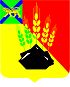 АДМИНИСТРАЦИЯ МИХАЙЛОВСКОГО МУНИЦИПАЛЬНОГО РАЙОНА ПОСТАНОВЛЕНИЕ 
_______________                                   с. Михайловка                               № _______________О внесении изменений в постановление администрации Михайловского муниципального района от 01.02.2021 № 103-па «Об утверждении муниципальной программы развития образования Михайловского муниципального района на 2021-2025гг.»В соответствии с Федеральными законами от 29.12.2012 № 273-ФЗ «Об образовании в Российской Федерации», от 06.10.2003 № 131-ФЗ «Об общих принципах организации местного самоуправления в Российской Федерации», Постановлением Правительства РФ от 26.12.2017 № 1642 «Об утверждении государственной программы Российской Федерации «Развитие образования», Приказ Минпросвещения России от 03.09.2019 № 467 «Об утверждении Целевой модели развития региональных систем дополнительного образования детей», Постановлением Администрации Михайловского муниципального района от 29.07.2022 № 892-па «Об утверждении Порядка разработки и реализации муниципальных программ администрации Михайловского муниципального района», на основании решений Думы Михайловского муниципального района от 23.03.2023 № 318, от 04.07.2023 № 355 администрации Михайловского муниципального района ПОСТАНОВЛЯЕТ: 1. Муниципальную программу развития образования Михайловского муниципального района на 2021-2025 годы, утвержденную постановлением администрации Михайловского муниципального района от 01.02.2021 № 103-па «Об утверждении муниципальной программы развития образования Михайловского муниципального района на 2021-2025 гг.» (далее – Программа) следующие изменения:	1.1. Исключить в наименовании и в пункте 1 постановления слова «на 2021-2025 годы»	1.2. В муниципальной программе «Развитие образования Михайловского муниципального района на 2021-2025 годы»:	1.2.1. исключить в наименовании муниципальной программы слова «на 2021-2025 годы»;	1.2.2. исключить паспорт муниципальной программы;	1.2.3. изложить разделы 1-6 в новой редакции согласно приложению, к настоящему постановлению;	1.2.4. дополнить разделом 7 муниципальную программу согласно приложению к настоящему постановлению.2. Муниципальному казенному учреждению «Управление по организационно-техническому обеспечению деятельности администрации Михайловского муниципального района» (Корж С.Г.) разместить настоящее постановление на официальном сайте администрации Михайловского муниципального района.3. Контроль над исполнением данного постановления возложить на начальника управления по вопросам образования администрации Михайловского муниципального района Чепала А.Ф.Глава Михайловского муниципального района – Глава администрации района                                                            В.В. АрхиповПРИЛОЖЕНИЕк постановлению администрацииМихайловского муниципального районаот __________ № __________1. Приоритеты и цели государственной политики, в том числе с указанием связи с национальными целями (далее – стратегические приоритеты)	а) Оценка текущего состояния сферы образования Михайловского муниципального района. Муниципальная программа развития образования Михайловского муниципального района реализуется в 2021-2025 годах в 2 этапа (1 этап – 2021-2022 годы, второй этап – 2023-2025 годы). Формирование и реализация осуществляется в соответствии с постановлением администрации Михайловского муниципального района от 29.07.2022 № 892-па «Об утверждении Порядка разработки и реализации муниципальных программ администрации Михайловского муниципального района».1.1.1 Общее образование.На начало 2022/2023 учебного года по образовательным программам начального, основного и среднего общего образования обучались 3863 обучающихся, функционировало 14 муниципальных общеобразовательных организаций. Во вторую смену обучались 297 человек (около 7,68% общего числа обучающихся), обучение в третью смену отсутствовало. Предоставляются субсидии из федерального бюджета Приморского края на модернизацию инфраструктуры общего образования и создание новых мест. При этом главной проблемой общего образования является потребность в педагогических кадрах. В 2022 году в системе общего образования трудились 296 педагогических работников, из них 274 учителя. С 2020 года реализуется программа «Земский учитель», призванная восполнить дефицит квалифицированных кадров общеобразовательных организаций. С 1 сентября 2020 года выплачивается ежемесячное денежное вознаграждение за классное руководство педагогическим работникам. Субсидируются мероприятия по созданию в общеобразовательных организациях условий для занятий физической культурой и спортом. В Михайловском муниципальном районе 18 обучающихся с ограниченными возможностями здоровья и 46 детей -инвалидов. Реализация государственной политики в сфере образования обучающихся с ОВЗ и инвалидностью формируется по основному направлению – развитие системы инклюзивного образования. Продолжает выстраиваться преемственная вертикаль и межведомственное взаимодействие в части обеспечения указанным лицам прав на образование: оказание ранней помощи, создание условий для получения качественного доступного общего образования, психолого-педагогического сопровождения, профессиональной ориентации. Ключевыми вопросами в сфере общего образования являются преодоление школьной неуспеваемости детей, подъем престижа учительской профессии, укоренение социальных практик в школьной жизни.1.1.2 Дошкольное образование.Доступность дошкольного образования для детей в возрасте от 3 до 7 лет и для детей раннего возраста от (1,5 до 3 лет) в 2022 году составляла 100%. Все образовательные организации, реализующие программы дошкольного образования, осуществляют образовательную деятельность в соответствии ФГОС дошкольного образования, который обеспечивает интеграцию процессов воспитания, развития и обучения, в том числе в игровой форме, так же предоставляют методическую, психолого-педагогическую, диагностическую и консультативную помощь без взимания платы с родителей, чьи дети получают дошкольное образование в форме семейного образования.1.1.3 Дополнительное образование.В системе образования Михайловского муниципального района функционируют два учреждения дополнительного образования детей:1. МБО ДО «Центр детского творчества» с. Михайловка. Основным направлением воспитательной работы Центра является обеспечение духовно-нравственного и гражданско-патриотического воспитания детей, а также выявление и развитие творческого потенциала одарённых детей.2. МБО ДО «Детско-юношеская спортивная школа» с. Михайловка. Основная задача этого учреждения- привлечение детей к занятиям массовыми видами спорта, к мероприятиям по организации здорового образа жизни, развитие спортивных способностей детей и подростков.В 2022 году охват детей дополнительными общеобразовательными программами составил 68%.Доля детей в возрасте от 5 до 18 лет, получающих дополнительное образование с использованием сертификата персонифицированного финансирования дополнительного образования, в общей численности детей, получающих дополнительное образование за счет бюджетных средств (за исключением обучающихся в образовательных организациях дополнительного образования детей со специальными наименованиями «детская школа искусств», «детская музыкальная школа», «детская хоровая школа», «детская художественная школа», «детская хореографическая школа», «детская театральная школа», «детская цирковая школа», «детская школа художественных ремесел» (далее - детские школы искусств).Характеризует степень внедрения механизма персонифицированного учета дополнительного образования детей.Определяется отношением числа детей в возрасте от 5 до 18 лет, использующих для получения дополнительного образования сертификаты персонифицированного финансирования дополнительного образования, к общей численности детей в возрасте от 5 до 18 лет, получающих дополнительное образование за счет бюджетных средств (за исключением обучающих в детских школах искусств).Параметры системы персонифицированного финансированияПредельный объем индивидуальных гарантий по финансовому обеспечению муниципальных услуг в социальной сфере по направлению деятельности «реализация дополнительных общеразвивающих программ для детей» в расчете на одного ребенка на период действия программы персонифицированного финансирования устанавливается в часах в неделю в соответствии с положением о персонифицированном дополнительном образовании детей на территории Михайловского муниципального района.Предельное число социальных сертификатов, используемых для обучения по дополнительным общеразвивающим программам, не устанавливается и ограничивается исключительно предельными объемами финансового обеспечения социальных сертификатов, установленными на соответствующие периоды. Использование бюджетных средств для оплаты дополнительного образования детей не допускается, если принятие обязательств со стороны уполномоченного органа по оплате заключаемого с использованием социального сертификата договора об образовании приведет к превышению предельного объема финансового обеспечения социальных сертификатов, установленного для любого из выделенных периодов».	1.1.4 Организация отдыха, оздоровления и занятости детей и подростков.Основными формами организации отдыха, оздоровления и занятости детей и подростков в летний период на территории района стали пришкольные оздоровительные лагеря.  Ежегодно обучающиеся района участвуют в летней оздоровительной кампании. В соответствии с постановлением администрации Михайловского муниципального района «О мерах по организации отдыха, оздоровления и занятости детей в 2023 году» от 02.05.2023 № 521-па, на базе 13 общеобразовательных учреждений были открыты пришкольные лагеря с дневным пребыванием с охватом 1520 человек (в 2022 г. 1420 чел.) в возрасте от 6,5 до 15 лет. В целях оздоровления, занятости, интеллектуального и творческого развития, формирования культуры здорового образа жизни и привлечения детей, подростков и молодежи к активной творческой деятельности, разработан план мероприятий по организации досуга, спортивной и культурно-оздоровительной работы. Воспитательная работа каждого пришкольного лагеря составлена с учетом определенного направления. Большое внимание уделено нравственному, патриотическому и правовому воспитанию. В каждом лагере велась работа, направленная на профилактику девиантного поведения и пропаганду здорового образа жизни.  б) Описание приоритетов и целей в сфере реализации программы развития образования Михайловского муниципального района: Программа направлена на достижение национальных целей развития Российской Федерации:- возможности для самореализации и развития талантов;- сохранение здоровья и благополучие детей;- цифровая трансформация.К стратегическим приоритетам в сфере образования относятся укрепление традиционных российских духовно-нравственных ценностей, культуры и исторической памяти. В соответствии с общими приоритетными направлениями совершенствования системы дополнительного образования в Российской Федерации, закрепленными, в частности, Концепцией развития дополнительного образования детей до 2030 года, утвержденной распоряжением Правительства Российской Федерации от 31.03.2022 № 678-р, Федеральным проектом «Успех каждого ребенка» национального проекта «Образование», государственной программой Российской Федерации «Развитие образования», утвержденной постановлением Правительства Российской Федерации от 26.12.2017 № 1642, Указом Президента Российской Федерации от 01.06.2012 № 761, Приказом Минпросвещения России от 03.09.2019 № 467 «Об утверждении Целевой модели развития региональных систем дополнительного образования детей», в целях обеспечения равной доступности качественного дополнительного образования для детей на территории Михайловского муниципального района обеспечивается персонифицированный учет и персонифицированное финансирование дополнительного образования детей, реализуемые посредством предоставления детям сертификатов, используемых детьми для обучения по дополнительным общеобразовательным программам.в) задачи муниципального управления, способы их эффективного решения в соответствующей отрасли экономики:- введение и обеспечение функционирования системы персонифицированного дополнительного образования детей, подразумевающей предоставление детям именных сертификатов дополнительного образования с возможностью использования в рамках механизмов персонифицированного финансирования;- методическое и информационное сопровождение поставщиков услуг дополнительного образования, независимо от их формы собственности, семей и иных участников системы персонифицированного дополнительного образования. - формирование эффективной системы выявления, поддержки и развития способностей и талантов у детей и молодежи, основанной на принципах справедливости, всеобщности и направленной на самоопределение и профессиональную ориентацию всех обучающихся;- развитие системы кадрового обеспечения сферы образования. Позволяющей каждому педагогу повышать уровень профессионального мастерства на протяжении всей профессиональной деятельности; - воспитание гармонично развитой личности на основе духовно-нравственных ценностей народов Российской Федерации, исторических и национально-культурных традиций;- создание современной и безопасной образовательной среды, обеспечивающей высокой качество и доступность услуг;- реализация комплекса мер направленных на обеспечение безопасности в образовательных организациях;- укрепление здоровья школьников и поддержка семей с детьми, включающие продолжение работы по организации качественного бесплатного питания для всех учеников 1-4 классов, медицинского обслуживания, подвоза детей до общеобразовательных организаций и к месту проживания;- создание механизмов поддержки компетентного и ответственного родительства – получение каждым родителем полной информации о ребенке в системе образования, воспитания и развития, психолого-педагогическая, методическая и консультативная помощь родителям в развитии ребенка;- совершенствование условий получения общего образования, дополнительного образования, лицами с ограниченными возможностями здоровья и инвалидами, предусматривающее соблюдение баланса между развитием инклюзивного образования и сохранением сети отдельных общеобразовательных организаций для предоставления родителям (законным представителям) права выбора, консолидации материально-технического оснащения и кадрового потенциала в Михайловском муниципальном районе, совершенствование нормативно-правовой базы и учебно-методического обеспечения;- внедрение на уровнях основного общего и среднего общего образования новых методов обучения и воспитания, образовательных технологий, обеспечивающих освоение обучающимися базовых навыков и умений, повышение их мотивации к обучению и вовлеченности в образовательный процесс, в том числе создание цифровой образовательной среды;- развитие инновационного содержания общего образования с целью повышения качества подготовки выпускников школ к успешной сдаче ЕГЭ путем оснащения образовательных организаций учебно-методическими комплексами естественнонаучного и технического направления с использованием современных технологий организации учебного процесса, в том числе информационно-коммуникационных технологий;- повышение доступности качественного образования для всех целевых групп учащихся Михайловского муниципального района, в особенности одаренных детей, учащихся малокомплектных школ, через участие во всероссийских олимпиадах для одаренных детей, прежде всего в области математического и естественнонаучного образования, в том числе с использованием дистанционных технологий и доступа к цифровой образовательной среде.г) задачи, определенные в соответствии с национальными целями:- выявление, поддержание и развитие способностей и талантов у детей и молодежи, основанной на принципах справедливости, всеобщности и направленной на самоопределение и профессиональную ориентацию всех обучающихся;- создание условий для раннего развития детей в возрасте до трех лет, реализация программы психолого-педагогической, методической и консультативной помощи родителям детей, получающих дошкольное образование в семье;- реализации системы профессионального роста педагогических работников, охватывающей не менее 50% учителей общеобразовательных организаций;- развитие наставничества, поддержки общественных инициатив и проектов, в том числе в сфере добровольчества (волонтерства).- обеспечить равный доступ качественного дополнительного образования для детей на территории Михайловского муниципального района обеспечивается персонифицированный учет и персонифицированное финансирование дополнительного образования детей, реализуемые посредством предоставления детям сертификатов, используемых детьми для обучения по дополнительным общеобразовательным программам.д) задачи обеспечения достижения показателей социально-экономического развития Михайловского муниципального района, предусмотренных Стратегией социально-экономического развития Михайловского муниципального района:- обеспечение высокого качества образования через развитие многоуровневых образовательных программ и внедрения инновационных педагогических технологий, развитие дополнительных образовательных услуг. (Раздел 4, подраздел 4.1 Стратегии);- повышение качества кадрового обеспечения образовательных учреждений, в том числе через развитие системы повышения квалификации педагогов образовательных учреждений, создание механизмов для привлечения молодых специалистов в образовательные учреждения всех уровней. (Раздел 4, подраздел 4.2. Стратегии);- укрепление материальной и учебной базы образовательных учреждений, создание безопасных условий для их функционирования. (Раздел 4, подраздел 4.3. Стратегии);- информатизация образовательных учреждений с обеспечением скоростного доступа к сети Интернет, к электронным базам данных и оцифрованным библиотечным фондам учреждений библиотечного обслуживания, к информационной образовательной среде высших учебных заведений, с формированием единой электронной базы учебников и учебных пособий. (Раздел 4, подраздел 4.4. Стратегии);- обеспечение общедоступности образовательных услуг в сфере дошкольного образования. (Раздел 4, подраздел 4.5. Стратегии);- повышение качества общего образования. (Раздел 4, подраздел 4.6. Стратегии);- широкое развитие системы дополнительного образования. (Раздел 4, подраздел 4.7. Стратегии).2. Паспорт муниципальной программы развития образования Михайловского муниципального района1. Основные положения2. Показатели муниципальной программы «Развития образования Михайловского муниципального района»3. Структура муниципальной программы «Развития образования Михайловского муниципального района»4. Финансовое обеспечение муниципальной программы«Развития образования Михайловского муниципального района на 2021-2025гг.»5. Информация о социальных, финансовых, стимулирующих налоговых льготах.Социальные, финансовые, стимулирующие налоговые льготы в сфере реализации Программы не предусмотрены.6. Прогноз сводных показателей муниципальных заданий на оказание муниципальных услуг (выполнение работ)муниципальными учреждениями в рамках муниципальной программы7. Порядок определения объёма и условий предоставления из местного бюджета муниципальным бюджетным и автономным учреждениям субсидий на иные цели(утвержден постановлением администрации Михайловского муниципального района от 29.04.2021 № 492-па)I. ОБЩИЕ ПОЛОЖЕНИЯ1.1. Порядок определения объема и условий предоставления субсидий муниципальным бюджетным и автономным учреждениям на иные цели (далее - Порядок) определяет правила определения объема и условия предоставления субсидий из бюджета Михайловского муниципального района муниципальным бюджетным и автономным учреждениям (далее - муниципальным учреждениям) Михайловского муниципального района на цели, не связанные с финансовым обеспечением выполнения муниципального задания (далее - субсидия муниципальным учреждениям).	1.2. Субсидии предоставляются в целях осуществления муниципальными учреждениями расходов, не связанных или не вошедших в финансовое обеспечение, связанное с оказанием муниципальных услуг (выполнением работ).1.3. Субсидии предоставляются в пределах бюджетных ассигнований и лимитов бюджетных обязательств, предусмотренных в бюджете администрации Михайловского муниципального района, осуществляющим функции и полномочия учредителя в отношении учреждений.	1.4. Главным распорядителем средств бюджета Михайловского муниципального района, осуществляющим предоставление субсидии в пределах бюджетных ассигнований, предусмотренных в бюджете Михайловского муниципального района и лимитов бюджетных обязательств, утвержденных в установленном порядке, является администрация Михайловского муниципального района и муниципальное казенное учреждение «Методическая служба обеспечения образовательных учреждения» Михайловского муниципального района, осуществляющий функции и полномочия учредителя в отношении учреждений (далее - Учредитель).	1.5. Получателем субсидии является муниципальное учреждение, в отношении которого функции и полномочия осуществляет Учредитель.	1.6. Субсидии предоставляются в целях осуществления расходов, указанных в пункте 1.2 настоящего Порядка, включая расходы на:	1) реализацию мероприятий, предусмотренных муниципальными программами, не включаемых в муниципальное задание;	2) приобретение основных средств, не включаемых в нормативные затраты, связанные с выполнением муниципального задания;	3) возмещение ущерба в случае чрезвычайной ситуации, чрезвычайного происшествия, аварийной ситуации;	4) содержание учреждений (зданий), находящихся в стадии строительства или на капитальном ремонте, а также на содержание имущества, не используемого для оказания муниципальных услуг;	5) погашение кредиторской задолженности;	6) выполнение предписаний уполномоченных государственных органов контроля и надзора;	7) предоставление (получение грантов);	8) обеспечение затрат, связанных с реализацией проекта по обеспечению системы персонифицированного финансирования дополнительного образования детей;9) проведение аварийно-восстановительных работ;	10) разработку проектной документации для выполнения работ по капитальному ремонту, проведение государственной экспертизы проектной документации в случае, если государственная экспертиза является обязательной, проведение проверки достоверности определения сметной стоимости капитального ремонта и проведение капитального ремонта недвижимого имущества, закрепленного за бюджетными и автономными учреждениями на праве оперативного управления, при условии, что размер расходов на эти цели превышает 500 тысяч рублей;	11) иные расходы, не указанные в подпунктах 1 – 10 настоящего пункта, не учтенные в нормативных затратах на оказание муниципальных услуг, связанных с выполнением работ, осуществляемые в соответствии с решением Учредителя в целях реализации мероприятий, предусмотренных муниципальными программами, непрограммных направлений расходов;	12) достижение результатов федеральных проектов, входящих в состав национальных проектов, определенных Указом Президента Российской Федерации от 7 мая 2018 года N 204 "О национальных целях и стратегических задачах развития Российской Федерации на период до 2024 года", региональных и муниципальных проектов, обеспечивающих достижение результатов федеральных проектов.	II. УСЛОВИЯ И ПОРЯДОК ПРЕДОСТАВЛЕНИЯ СУБСИДИЙ2.1. В целях получения субсидии муниципальное учреждение представляет Учредителю заявку, подготовленную по форме согласно приложению № 1 к настоящему Порядку, с указанием размера субсидии.	2.2. К заявке прилагаются следующие документы:	1) пояснительная записка, содержащая обоснование необходимости предоставления бюджетных средств на цели, установленные в подпункте 12 пункта 1.6. Порядка, включая расчет-обоснование суммы субсидии, в том числе предварительную смету на выполнение соответствующих работ (оказание услуг), проведение мероприятий, приобретение имущества (за исключением недвижимого имущества), а также предложения поставщиков (подрядчиков, исполнителей), статистические данные и (или) иную информацию;	2) перечень объектов, подлежащих ремонту, акт обследования таких объектов и дефектную ведомость, предварительную смету расходов, в случае если целью предоставления субсидии является проведение ремонта (реставрации);	3) план мероприятий, в случае если целью предоставления субсидии является проведение мероприятий, в том числе конференций, симпозиумов, выставок;	4) информацию о планируемом к приобретению имуществе, в случае если целью предоставления субсидии является приобретение имущества;	5) информацию о количестве физических лиц (среднегодовом количестве), являющихся получателями выплат, и видах таких выплат, в случае если целью предоставления субсидии является осуществление указанных выплат;	6) иную информацию в зависимости от цели предоставления субсидии, подтверждающую потребность в получении субсидии.	2.3. Учредитель рассматривает заявку и документы, указанные в пункте 2.2. настоящего Порядка в срок не позднее 10 (десяти) рабочих дней со дня их поступления.В случае наличия замечаний Учредитель возвращает представленные документы муниципальному учреждению для устранения замечаний. Муниципальное учреждение устраняет выявленные замечания в течение 3 (трех) рабочих дней со дня их получения.	2.4. Несоответствие представленных муниципальным учреждением документов требованиям, определенным в соответствии с пунктом 2.2. настоящего Порядка, или непредставление (представление не в полном объеме) указанных документов, недостоверность информации, содержащейся в документах, представленных учреждением, являются основанием для отказа муниципальному учреждению в предоставлении субсидии.	2.5. Учредители ежегодно представляют в управление финансов администрации Михайловского муниципального района информацию об объемах бюджетных ассигнований на предоставление субсидий в порядке, сроки и по формам, установленным правовым актом администрации Михайловского муниципального района о порядке и сроках составления проекта бюджета Михайловского муниципального района на очередной финансовый год и плановый период.	2.6. Предоставление субсидий для осуществления расходов, указанных в подпунктах 1 - 11 пункта 1.6. настоящего Порядка, осуществляется на основании Соглашения, заключаемого между Учредителями и муниципальными учреждениями (далее - Соглашение о предоставлении субсидии), по типовой форме приложению к настоящему порядку.	2.7. Предоставление субсидий для осуществления расходов, указанных в подпункте 12 пункта 1.6. настоящего Порядка, осуществляется на основании соглашения о предоставлении субсидии с соблюдением требований о защите государственной тайны в государственной интегрированной информационной системе управления общественными финансами «Электронный бюджет» (далее - информационная система «Электронный бюджет»), по форме, размещенной в информационной системе «Электронный бюджет».	2.8. Результаты предоставления субсидии для осуществления муниципальным учреждением расходов, указанных в подпункте 12 пункта 1.6. настоящего Порядка и показатели, необходимые для достижения результатов предоставления субсидии, включая показатели в части материальных и нематериальных объектов и (или) услуг, планируемых к получению при достижении результатов соответствующих проектов (при возможности такой детализации) устанавливаются Учредителем в соглашении о предоставлении субсидии и должны быть конкретными, измеримыми, а также соответствовать результатам федеральных или региональных проектов, в целях, реализации которых предоставляется субсидия.	2.9. Соглашение о предоставлении субсидии должно содержать следующие положения:1) цели предоставления субсидии с указанием наименования национального проекта (программы), в том числе федерального проекта, входящего в состав соответствующего национального проекта (программы), регионального и муниципального проекта, обеспечивающего достижение целей, показателей и результатов федерального проекта, в случае если субсидии предоставляются в целях реализации соответствующего проекта (программы);	2) значения результатов предоставления субсидии, которые должны быть конкретными, измеримыми и соответствовать результатам федеральных, региональных, муниципальных проектов (программ) (в случае если субсидия предоставляется в целях реализации такого проекта), и показателей, необходимых для достижения результатов предоставления субсидии, включая значения показателей в части материальных и нематериальных объектов и (или) услуг, планируемых к получению при достижении результатов соответствующих проектов (при возможности такой детализации);	3) размер субсидии;	4) сроки (график) перечисления субсидии;	5) сроки представления отчетности;	6) порядок и сроки возврата сумм субсидии в случае несоблюдения муниципальным учреждением целей, условий и порядка предоставления субсидий, определенных соглашением о предоставлении субсидии;	7) основания и порядок внесения изменений в соглашение о предоставлении субсидии, в том числе в случае уменьшения учредителю как получателю бюджетных средств ранее доведенных лимитов бюджетных обязательств на предоставление субсидии;	8) основания для досрочного прекращения Соглашения о предоставлении субсидии по решению учредителя в одностороннем порядке, в том числе в связи с:	- реорганизацией или ликвидацией муниципального учреждения;	- нарушением муниципальным учреждением целей и условий предоставления субсидии, установленных настоящим Порядком и (или) соглашением о предоставлении субсидии;	9) запрет на расторжение учреждением в одностороннем порядке Соглашения о предоставлении субсидии;	10) иные положения в зависимости от цели предоставления субсидии (при необходимости).2.10. У муниципального учреждения на 1-е число месяца, предшествующего месяцу, в котором планируется заключение соглашения, должна отсутствовать неисполненная обязанность по уплате налогов, сборов, страховых взносов, пеней, штрафов, процентов, подлежащих уплате в соответствии с законодательством Российской Федерации о налогах и сборах, просроченная задолженность по возврату в бюджет Михайловского муниципального района субсидий, бюджетных инвестиций, предоставленных, в том числе в соответствии с иными муниципальными правовыми актами Михайловского муниципального района, за исключением случаев предоставления субсидии на осуществление мероприятий по реорганизации или ликвидации муниципального учреждения, предотвращение аварийной (чрезвычайной) ситуации, ликвидацию последствий и осуществление восстановительных работ в случае наступления аварийной (чрезвычайной) ситуации, погашение задолженности по судебным актам, вступившим в законную силу, исполнительным документам, а также иных случаев, установленных действующим законодательством Российской Федерации и муниципальными правовыми актами Михайловского муниципального района.	2.11. Операции со средствами субсидий учитываются на отдельных лицевых счетах, открытых муниципальным учреждением в территориальном органе Федерального казначейства в установленном законодательством порядке для учета операций с субсидиями.	2.12. Финансовое обеспечение предоставления субсидий осуществляется Учредителем в пределах лимитов бюджетных обязательств, предусмотренных в бюджете Михайловского муниципального района на текущий финансовый год и плановый период.	2.13. Перечисление субсидии Учредителем муниципальному учреждению осуществляется в соответствии со сроками (графиками), указанным в Соглашении о предоставлении субсидии.	2.14. Учредитель изменяет размер предоставляемой субсидии в случае:	1) изменения объема ассигнований, предусмотренных в бюджете Михайловского муниципального района на предоставляемые субсидии;	2) выявления дополнительной потребности муниципального учреждения в финансировании иных целей, при условии увеличения объема ассигнований, предусмотренных в бюджете Михайловского муниципального района на предоставляемые субсидии;	3) выявления необходимости перераспределения объемов субсидии между муниципальными учреждениями;	4) выявления невозможности осуществления расходов на предусмотренные цели в полном объеме.2.15. Положения, установленные пунктом 2.8. и подпунктом 2 пункта 2.9. настоящего Порядка, не применяются при предоставлении субсидий на осуществление выплат физическим лицам, проведение мероприятий по реорганизации или ликвидации муниципального учреждения, предотвращение аварийной (чрезвычайной) ситуации, ликвидацию последствий и осуществление восстановительных работ в случае наступления аварийной (чрезвычайной) ситуации, погашение задолженности по судебным актам, вступившим в законную силу, исполнительным документам.	III. ТРЕБОВАНИЯ К ОТЧЕТНОСТИ3.1. Муниципальные учреждения ежеквартально до 10 числа месяца, следующего за отчетным кварталом, представляют учредителю отчет об осуществлении расходов, источником финансового обеспечения которых является субсидия для осуществления расходов, указанных в подпунктах 1 - 11 пункта 1.6. настоящего Порядка, по форме согласно приложениям, к Соглашению о предоставлении субсидии.	3.2. Отчет о достижении показателей результативности, указанных в пункте 2.8. настоящего Порядка и отчет об осуществлении расходов, источником финансового обеспечения которых является субсидия, предоставленная муниципальным учреждениям в рамках субсидии для осуществления расходов, указанных в подпункте 12 пункта 1.6. настоящего Порядка предоставляются в сроки, определенные в Соглашении о предоставлении субсидии, являющимся приложениями к указанному Соглашению.	3.3. Учредитель вправе в Соглашении о предоставлении субсидии установить дополнительные формы представления муниципальным учреждением отчетности и сроки их представления.	3.4. Непредставление или несвоевременное представление муниципальным учреждением отчетности, предусмотренной настоящей главой является основанием для приостановления предоставления ему субсидии на период, установленный Соглашением о предоставлении субсидии.	IV. ПОРЯДОК ОСУЩЕСТВЛЕНИЯ КОНТРОЛЯ НАД СОБЛЮДЕНИЕМ ЦЕЛЕЙ, УСЛОВИЙ И ПОРЯДКА ПРЕДОСТАВЛЕНИЯ СУБСИДИЙ И ОТВЕТСТВЕННОСТЬ ЗА ИХ НЕСОБЛЮДЕНИЕ4.1. Проверку соблюдения муниципальным учреждением условий, целей и порядка предоставления субсидии осуществляют Учредитель и орган муниципального финансового контроля Михайловского муниципального района в соответствии с бюджетным законодательством и муниципальными правовыми актами Михайловского муниципального района, регулирующими бюджетные правоотношения.	4.2. В случае несоблюдения муниципальным учреждением целей и условий, установленных при предоставлении субсидии, выявленного по результатам проверок, проведенных Учредителем и (или) органами муниципального финансового контроля Михайловского муниципального района, средства субсидии, использованные не по целевому назначению, подлежат возврату в бюджет Михайловского муниципального района.	4.3. Если в результате проверки Учредителем отчетности, предоставленной муниципальным учреждением в соответствии с пунктом 3.2. настоящего Порядка, определено не достижение результатов, установленных в соглашении о предоставлении субсидии, средства субсидии подлежат возврату в бюджет Михайловского муниципального района.	4.4. Сумма средств субсидии, подлежащая возврату в бюджет в соответствии с пунктами 4.2., 4.3. настоящего Порядка, устанавливается в уведомлении, направляемом муниципальному учреждению в течение 2 (двух) рабочих дней после выявления соответствующих нарушений.	Муниципальное учреждение обязано возвратить средства субсидии в течение 5 (пяти) рабочих дней со дня получения соответствующего уведомления от Учредителя.4.5. В случае неосуществления муниципальным учреждением добровольного возврата средств субсидии в бюджет Михайловского муниципального района в установленные сроки Учредитель осуществляет взыскание субсидии в судебном порядке в соответствии с действующим законодательством Российской Федерации.4.6. Контроль за своевременным представлением отчетности, предусмотренной настоящим Порядком и возвратом субсидии, в том числе остатков неиспользованной субсидии, осуществляется Учредителем.	4.7. Не использованные на начало текущего финансового года остатки субсидии подлежат возврату муниципальными учреждениями в бюджет Михайловского муниципального района в срок до 15 марта очередного финансового года при отсутствии наличия потребности направления их на те же цели в очередном финансовом году в соответствии с решением Учредителя.	Учредители обеспечивают перечисление муниципальными учреждениями неиспользованных в текущем году остатков средств субсидии на единый счет бюджета Михайловского муниципального района.	4.8. Принятие решения об использовании в очередном финансовом году не использованных в текущем финансовом году остатков средств субсидии осуществляется Учредителем при наличии неисполненных обязательств принятых муниципальным учреждением, источником финансового обеспечения которых, являются неиспользованные остатки средств субсидии, на основании отчетов о расходах муниципального учреждения с приложением к ним копий документов, содержащих информацию о наличии у муниципального учреждения неисполненных обязательств, источником финансового обеспечения которых, являются не использованные на 1 января текущего финансового года остатки субсидии и (или) средства от возврата ранее произведенных муниципальными учреждениями выплат, а также документов (копий документов), подтверждающих наличие и объем указанных обязательств муниципального учреждения (за исключением обязательств по выплатам физическим лицам).	4.9. Решение об использовании в очередном финансовом году не использованных в текущем финансовом году остатков средств субсидии принимается Учредителем в течение 15 рабочих дней со дня представления муниципальным учреждением отчетов и документов, предусмотренных пунктом 4.8. настоящего Порядка.	4.10. Ответственность за достоверность сведений, содержащихся в документах, являющихся основанием для предоставления субсидии, несет руководитель муниципального учреждения.Приложение 1к Порядку определения объема и условий
предоставления муниципальным бюджетным и автономным учреждениям
субсидий на иные цели_________________________
     (наименование учредителя)

Заявка на получение субсидии
___________________________________________(наименование муниципального учреждения)на ____ год
(Руководитель учреждения)		__________		(расшифровка подписи)(Главный бухгалтер)			__________		(расшифровка подписи)1.Период действия программы персонифицированного финансированияС 1 сентября 2023 года по 31 августа 2024 года, тыс. рублей2.Категория детей, которым предоставляются сертификаты ПФДОДети в возрасте от 5 до 18 лет3.Предельный объем финансового обеспечения социальных сертификатов на получение муниципальных услуг в социальной сфере по направлению деятельности «реализация дополнительных общеразвивающих программ для детей» на период действия программы персонифицированного финансирования, рублей2500,004.Предельный объем финансового обеспечения социальных сертификатов на получение муниципальных услуг в социальной сфере по направлению деятельности «реализация дополнительных общеразвивающих программ для детей» на период с 01 сентября 2023 года по 31 декабря 2023 года, рублей1000,005.Предельный объем финансового обеспечения социальных сертификатов на получение муниципальных услуг в социальной сфере по направлению деятельности «реализация дополнительных общеразвивающих программ для детей» на период с 1 января 2024 года по 31 августа 2024 года, рублей1500,00Куратор муниципальной программыЧепала Алёна Федоровна – начальник управления по вопросам образования администрации Михайловского муниципального районаОтветственный исполнитель муниципальной программыУправление по вопросам образования администрации Михайловского муниципального районаСоисполнитель муниципальной программыМуниципальное казённое учреждение «Методическая служба обеспечения образовательных учрежденийОбразовательные учреждения Михайловского муниципального районаПериод реализации муниципальной программыМуниципальная программа реализуется в течении 2021-2025 годов в два этапа (1 этап – 2021 – 2022 годы; 2 этап – 2023-2025 годы).Цели муниципальной программы1. Выравнивание стартовых возможностей детей дошкольного возраста за счет обеспечения и сохранения 100 процентов доступности качественного дошкольного образования, в том числе присмотр и уходЦели муниципальной программы2. Модернизация системы общего образования посредством формирования современной и безопасной образовательной среды, обеспечивающее качество и доступность услуг;Цели муниципальной программы3.  Формирование эффективной системы выявления, поддержки и развития способностей и талантов у детей и молодежи, основанной на принципах справедливости, всеобщности и направленной на самоопределение и профессиональную ориентацию всех обучающихсяЦели муниципальной программы4. Воспитание гармонично развитой и социально ответственной личности на основе духовно-нравственных ценностей народов Российской Федерации, исторических и национально-культурных традицийЦели муниципальной программы5. Обеспечение равной доступности качественного дополнительного образования для детей, обеспечивается персонифицированным учетом и  персонифицированным финансированием дополнительного образования детей, реализуемые посредством предоставления детям сертификатов, используемых детьми для обучения по дополнительным общеобразовательным программам.Цели муниципальной программы6. Вовлечение в бюджетный процесс доли населения Михайловского муниципального района в рамках реализации проектов инициативного бюджетирования по направлению «Твой проект»Цели муниципальной программы7. Обеспечить проведение мероприятий в образовательных учреждениях, в которых созданы условия для организации образовательного процесса соответствующих современным требованиямПодпрограммы1. Подпрограмма «Развитие общего образования»;Подпрограммы2. Подпрограмма «Развитие дошкольного образования»;Подпрограммы3. Подпрограмма «Развитие дополнительного образования»;Подпрограммы4.Подпрограмма «Организация отдыха, оздоровления и занятости детей и подростков»;Подпрограммы5. Подпрограмма «Развитие муниципальной методической службы обеспечения образовательных учреждений (МКУ «МСО ОУ»);Подпрограммы6. Подпрограмма  «Персонифицированное дополнительное образование детей»;Подпрограммы7. Подпрограмма  «Развитие кадрового потенциала системы образования»Объемы средств местного бюджета на финансирование муниципальной программы и прогнозная оценка привлекаемых на реализацию ее целей средств краевого и федерального бюджетов, иных внебюджетных источников, бюджетов муниципальных образований Михайловского района в случае участия в реализации муниципальной программ поселенийПрогнозируемый объем финансового обеспечения Программы составляет 4 206 530,486 тыс. рублей, в том числе по годам:2021 год – 742 165,181 тыс. рублей.2022 год – 839 507,841 тыс. рублей.2023 год – 863 422,241 тыс. рублей.2024 год – 869 345,498 тыс. рублей.2025 год – 892 089,725 тыс. рублей.Из них, за счет средств местного бюджета – 1 444 439,293 тыс. рублей, в том числе по годам:2021 год – 291 932,677 тыс. рублей.2022 год – 301 064,659 тыс. рублей.2023 год – 303 669,957 тыс. рублей.2024 год – 278 386,000 тыс. рублей.2025 год – 269 386,000 тыс. рублей.Прогнозная оценка средств, привлекаемых на реализацию Программы:из средств краевого бюджета составляет – 2 418 030,686 тыс. рублей, в том числе по годам: 2021 год – 397 305,782 тыс. рублей.2022 год – 450 917,315 тыс. рублей.2023 год – 494 490,036 тыс. рублей.2024 год – 521 962,664 тыс. рублей.2025 год – 553 354,889 тыс. рублей.из средств федерального бюджета составляет – 261 496,233 тыс. рублей, в том числе по годам:2021 год – 39 645,527 тыс. рублей.2022 год – 68 889,316 тыс. рублей.2023 год – 48 615,720 тыс. рублей.2024 год – 51 996,834 тыс. рублей. 2025 год – 52 348,836 тыс. рублей.из внебюджетных источников составляет – 82 564,274 тыс. рублей, в том числе по годам:2021 год – 13 281,195 тыс. рублей.2022 год – 18 636,551 тыс. рублей.2023 год – 16 646,528 тыс. рублей.2024 год – 17 000,000 тыс. рублей.2025 год – 17 000,000 тыс. рублей.Влияние муниципальной программы на достижение национальных целей развития Российской Федерации1.Возможность для самореализации и развития талантов: Показатель «формирование эффективной системы выявления, поддержки и развития способностей и талантов у детей и молодежи, основанной на принципах справедливости, всеобщности и направленной на самоопределение и профессиональную ориентацию всех обучающихся»;Показатель «создание условий для воспитания гармонично развитой и социально ответственной личности на основе духовно-нравственных ценностей народов Российской Федерации, исторических и национально-культурных традиций».Влияние муниципальной программы на достижение национальных целей развития Российской Федерации2. Цифровая трансформация: Показатель «достижение "цифровой зрелости" ключевых отраслей экономики и социальной сферы, в том числе здравоохранения и образования, а также государственного управления»Влияние муниципальной программы на достижение национальных целей развития Российской Федерации3. Сбережение народа России и развития человеческого потенциала:Целями государственной политики в сфере сбережения народа России и развития человеческого потенциала являются повышение уровня образования населения, воспитания гармоничного развитого и социально ответственного гражданина.Влияние муниципальной программы на достижение национальных целей развития Российской Федерации4. Сохранение населения, здоровье и благополучие людей:Показатель «увеличение доли граждан, систематически занимающихся физической культурой и спортом, до 70 процентов»№ п/пНаименование показателяЕди-ница изме-рения (по ОКЕИ)Значение показателейЗначение показателейЗначение показателейЗначение показателейЗначение показателейЗначение показателейДокументОтветственный за достижение показателяСвязь с показателями национальных целей№ п/пНаименование показателяЕди-ница изме-рения (по ОКЕИ)Базовое значение (2022 год)2021 год2022 год2023 год2024 год2025 годДокументОтветственный за достижение показателяСвязь с показателями национальных целей123456789101112Цель № 1 «Выравнивание стартовых возможностей детей дошкольного возраста за счет обеспечения и сохранения 100 процентов доступности качественного дошкольного образования, в том числе присмотр и уход»Цель № 1 «Выравнивание стартовых возможностей детей дошкольного возраста за счет обеспечения и сохранения 100 процентов доступности качественного дошкольного образования, в том числе присмотр и уход»Цель № 1 «Выравнивание стартовых возможностей детей дошкольного возраста за счет обеспечения и сохранения 100 процентов доступности качественного дошкольного образования, в том числе присмотр и уход»Цель № 1 «Выравнивание стартовых возможностей детей дошкольного возраста за счет обеспечения и сохранения 100 процентов доступности качественного дошкольного образования, в том числе присмотр и уход»Цель № 1 «Выравнивание стартовых возможностей детей дошкольного возраста за счет обеспечения и сохранения 100 процентов доступности качественного дошкольного образования, в том числе присмотр и уход»Цель № 1 «Выравнивание стартовых возможностей детей дошкольного возраста за счет обеспечения и сохранения 100 процентов доступности качественного дошкольного образования, в том числе присмотр и уход»Цель № 1 «Выравнивание стартовых возможностей детей дошкольного возраста за счет обеспечения и сохранения 100 процентов доступности качественного дошкольного образования, в том числе присмотр и уход»Цель № 1 «Выравнивание стартовых возможностей детей дошкольного возраста за счет обеспечения и сохранения 100 процентов доступности качественного дошкольного образования, в том числе присмотр и уход»Цель № 1 «Выравнивание стартовых возможностей детей дошкольного возраста за счет обеспечения и сохранения 100 процентов доступности качественного дошкольного образования, в том числе присмотр и уход»Цель № 1 «Выравнивание стартовых возможностей детей дошкольного возраста за счет обеспечения и сохранения 100 процентов доступности качественного дошкольного образования, в том числе присмотр и уход»Цель № 1 «Выравнивание стартовых возможностей детей дошкольного возраста за счет обеспечения и сохранения 100 процентов доступности качественного дошкольного образования, в том числе присмотр и уход»Цель № 1 «Выравнивание стартовых возможностей детей дошкольного возраста за счет обеспечения и сохранения 100 процентов доступности качественного дошкольного образования, в том числе присмотр и уход»1Доля детей в возрасте 1-6 лет, получающих дошкольную образовательную услугу муниципальных образовательных учреждениях в общей численности детей в возрасте 1-6 лет%57,058,657,057,257,658,0Стратегия социально-экономического развития Михайловского муниципального района на период 2012-2025 гг.Управление по вопросам образования Михайловского муниципального районасоздание условий для воспитания гармонично развитой и социально ответственной личности на основе духовно-нравственных ценностей народов Российской Федерации, исторических и национально-культурных традиций2Доля детей в возрасте 1-6 лет, стоящих на учёте для определения в муниципальные дошкольные образовательные учреждения, в общей численности детей  в возрасте 1-6%11,711,9011,711,511,511,5Стратегия социально-экономического развития Михайловского муниципального района на период 2012-2025 гг.Управление по вопросам образования Михайловского муниципального районасоздание условий для воспитания гармонично развитой и социально ответственной личности на основе духовно-нравственных ценностей народов Российской Федерации, исторических и национально-культурных традицийЦель № 2 «Модернизация системы общего образования посредством формирования современной и безопасной образовательной среды, обеспечивающее качество и доступность услуг»Цель № 2 «Модернизация системы общего образования посредством формирования современной и безопасной образовательной среды, обеспечивающее качество и доступность услуг»Цель № 2 «Модернизация системы общего образования посредством формирования современной и безопасной образовательной среды, обеспечивающее качество и доступность услуг»Цель № 2 «Модернизация системы общего образования посредством формирования современной и безопасной образовательной среды, обеспечивающее качество и доступность услуг»Цель № 2 «Модернизация системы общего образования посредством формирования современной и безопасной образовательной среды, обеспечивающее качество и доступность услуг»Цель № 2 «Модернизация системы общего образования посредством формирования современной и безопасной образовательной среды, обеспечивающее качество и доступность услуг»Цель № 2 «Модернизация системы общего образования посредством формирования современной и безопасной образовательной среды, обеспечивающее качество и доступность услуг»Цель № 2 «Модернизация системы общего образования посредством формирования современной и безопасной образовательной среды, обеспечивающее качество и доступность услуг»Цель № 2 «Модернизация системы общего образования посредством формирования современной и безопасной образовательной среды, обеспечивающее качество и доступность услуг»Цель № 2 «Модернизация системы общего образования посредством формирования современной и безопасной образовательной среды, обеспечивающее качество и доступность услуг»Цель № 2 «Модернизация системы общего образования посредством формирования современной и безопасной образовательной среды, обеспечивающее качество и доступность услуг»Цель № 2 «Модернизация системы общего образования посредством формирования современной и безопасной образовательной среды, обеспечивающее качество и доступность услуг»1Доля муниципальных общеобразовательных учреждений, соответствующих современным требованиям обучения, в общем количестве муниципальных общеобразовательных учреждений%100100100100100100Распоряжение Правительства РФ от 01.10.2021 №2765-рУправление по вопросам образования Михайловского муниципального районаформирование эффективной системы выявления, поддержки и развития способностей и талантов у детей и молодежи, основанной на принципах справедливости, всеобщности и направленной на самоопределение и профессиональную ориентацию всех обучающихся2Доля общеобразовательных организаций оснащенных в целях внедрения цифровой образовательной среды%35,721,435,742,842.842,8Распоряжение Правительства РФ от 01.10.2021 №2765-рУправление по вопросам образования Михайловского муниципального районадостижение "цифровой зрелости" ключевых отраслей экономики и социальной сферы, в том числе здравоохранения и образования, а также государственного управления3Доля обучающихся в муниципальных общеобразовательных учреждениях, занимающихся во вторую (третью) смену, в общей численности обучающихся в муниципальных общеобразовательных учреждений%10,710,910,710,710,710,7Стратегия социально-экономического развития Михайловского муниципального района на период 2012-2025 гг.Управление по вопросам образования Михайловского муниципального районаразвития человеческого потенциала являются повышение уровня образования населения, воспитания гармоничного развитого и социально ответственного гражданина4Доля обучающихся, для которых созданы равные условия получения качественного образования вне зависимости от места их нахождения, посредством предоставления доступа к федеральной информационной сервисной платформе цифровой образовательной среды%100100100100100100Распоряжение Правительства РФ от 01.10.2021 №2765-рУправление по вопросам образования Михайловского муниципального районадостижение "цифровой зрелости" ключевых отраслей экономики и социальной сферы, в том числе здравоохранения и образования, а также государственного управления5Доля педагогических работников образовательной организации прошедших курсы повышения квалификации, в том числе в ЦНППМ %99,899,899,8100100100Распоряжение Правительства РФ от 01.10.2021 №2765-рУправление по вопросам образования Михайловского муниципального районаразвития человеческого потенциала являются повышение уровня образования населения, воспитания гармоничного развитого и социально ответственного гражданина6Отношение средней заработной платы педагогических работников к общей средней заработной плате работников организаций, осуществляющих образовательную деятельность по основным общеобразовательным программам%10599105109109109Постановление администрации ПК от 16.12.2019 № 848-ПА об утверждении государственной программы ПК «Развитие образования Приморского края»Управление по вопросам образования Михайловского муниципального районаДостижение высокого уровня по качеству общего образования7Достижения высоко уровня подготовки%100100100100100100Постановления Администрации ПК от 16.12.2019 № 848-паУправление по вопросам образования Михайловского муниципального районадостижение "цифровой зрелости" ключевых отраслей экономики и социальной сферы, в том числе здравоохранения и образования, а также государственного управления8Доля педагогических работников в возрасте до 35 лет в общей численности педагогических работников в ММР%36,13636,136,143,147,5п. 2.6 Постановления Администрации ПК от 16.12.2019 № 848-паУправление по вопросам образованияразвития человеческого потенциала являются повышение уровня образования населения, воспитания гармоничного развитого и социально ответственного гражданина9Доля выпускников общеобразовательных учреждений, сдавших единый государственный экзамен по русскому языку и математике, в общей численности выпускников общеобразовательных учреждений, сдавших единый государственный экзамен по данным предметам%100100100100100100п. 2.2.5 Постановления Администрации ПК от 16.12.2019 № 848-паУправление по вопросам образования Михайловского муниципального районаразвития человеческого потенциала являются повышение уровня образования населения, воспитания гармоничного развитого и социально ответственного гражданина10Доля выпускников общеобразовательных учреждений, не получивших аттестат о среднем (полном) образовании, в общей численности выпускников муниципальных общеобразовательных учреждений%000000п. 2.2.5 Постановления Администрации ПК от 16.12.2019 № 848-паУправление по вопросам образования Михайловского муниципального районаразвития человеческого потенциала являются повышение уровня образования населения, воспитания гармоничного развитого и социально ответственного гражданина11Количество образовательных учреждений в которых обновлена материально техническая база в рамках «Модернизации школьных систем образовании»Еди-ниц404000Распоряжение Правительства ПК от 30.05.2022 № 241-рп о региональном проекте «Модернизация школьных систем образования в ПК»Управление по вопросам образования Михайловского муниципального районаразвития человеческого потенциала являются повышение уровня образования населения, воспитания гармоничного развитого и социально ответственного гражданинаЦель № 3 «Формирование эффективной системы выявления, поддержки и развития способностей и талантов у детей и молодежи, основанной на принципах справедливости, всеобщности и направленной на самоопределение и профессиональную ориентацию всех обучающихся»Цель № 3 «Формирование эффективной системы выявления, поддержки и развития способностей и талантов у детей и молодежи, основанной на принципах справедливости, всеобщности и направленной на самоопределение и профессиональную ориентацию всех обучающихся»Цель № 3 «Формирование эффективной системы выявления, поддержки и развития способностей и талантов у детей и молодежи, основанной на принципах справедливости, всеобщности и направленной на самоопределение и профессиональную ориентацию всех обучающихся»Цель № 3 «Формирование эффективной системы выявления, поддержки и развития способностей и талантов у детей и молодежи, основанной на принципах справедливости, всеобщности и направленной на самоопределение и профессиональную ориентацию всех обучающихся»Цель № 3 «Формирование эффективной системы выявления, поддержки и развития способностей и талантов у детей и молодежи, основанной на принципах справедливости, всеобщности и направленной на самоопределение и профессиональную ориентацию всех обучающихся»Цель № 3 «Формирование эффективной системы выявления, поддержки и развития способностей и талантов у детей и молодежи, основанной на принципах справедливости, всеобщности и направленной на самоопределение и профессиональную ориентацию всех обучающихся»Цель № 3 «Формирование эффективной системы выявления, поддержки и развития способностей и талантов у детей и молодежи, основанной на принципах справедливости, всеобщности и направленной на самоопределение и профессиональную ориентацию всех обучающихся»Цель № 3 «Формирование эффективной системы выявления, поддержки и развития способностей и талантов у детей и молодежи, основанной на принципах справедливости, всеобщности и направленной на самоопределение и профессиональную ориентацию всех обучающихся»Цель № 3 «Формирование эффективной системы выявления, поддержки и развития способностей и талантов у детей и молодежи, основанной на принципах справедливости, всеобщности и направленной на самоопределение и профессиональную ориентацию всех обучающихся»Цель № 3 «Формирование эффективной системы выявления, поддержки и развития способностей и талантов у детей и молодежи, основанной на принципах справедливости, всеобщности и направленной на самоопределение и профессиональную ориентацию всех обучающихся»Цель № 3 «Формирование эффективной системы выявления, поддержки и развития способностей и талантов у детей и молодежи, основанной на принципах справедливости, всеобщности и направленной на самоопределение и профессиональную ориентацию всех обучающихся»Цель № 3 «Формирование эффективной системы выявления, поддержки и развития способностей и талантов у детей и молодежи, основанной на принципах справедливости, всеобщности и направленной на самоопределение и профессиональную ориентацию всех обучающихся»1Доля обучающихся по образовательным программам основного и среднего общего образования, охваченных мероприятиями, направленными на раннюю профессиональную ориентацию, в том числе в рамках программы "Билет в будущее"%1,721,701,722,253,04,0Распоряжение Правительства РФ от 01.10.2021 №2765-р Федеральный проект «Успех каждого ребенка»Управление по вопросам образования Михайловского муниципального районаформирование эффективной системы выявления, поддержки и развития способностей и талантов у детей и молодежи, основанной на принципах справедливости, всеобщности и направленной на самоопределение и профессиональную ориентацию всех обучающихся2Доля детей в возрасте 5-18 лет, получающих услуги по дополнительному образованию в организациях различной организационно-правовой формы и формы собственности, в общей численности детей данной возрастной группы%45,1263,070,078,078,078,0Стратегии социально-экономического развития Михайловского муниципального района на период 2012-2025 гг.Управление по вопросам образования Михайловского муниципального районаформирование эффективной системы выявления, поддержки и развития способностей и талантов у детей и молодежи, основанной на принципах справедливости, всеобщности и направленной на самоопределение и профессиональную ориентацию всех обучающихсяЦель № 4 «Воспитание гармонично развитой и социально ответственной личности на основе духовно-нравственных ценностей народов Российской Федерации, исторических и национально-культурных традиций»Цель № 4 «Воспитание гармонично развитой и социально ответственной личности на основе духовно-нравственных ценностей народов Российской Федерации, исторических и национально-культурных традиций»Цель № 4 «Воспитание гармонично развитой и социально ответственной личности на основе духовно-нравственных ценностей народов Российской Федерации, исторических и национально-культурных традиций»Цель № 4 «Воспитание гармонично развитой и социально ответственной личности на основе духовно-нравственных ценностей народов Российской Федерации, исторических и национально-культурных традиций»Цель № 4 «Воспитание гармонично развитой и социально ответственной личности на основе духовно-нравственных ценностей народов Российской Федерации, исторических и национально-культурных традиций»Цель № 4 «Воспитание гармонично развитой и социально ответственной личности на основе духовно-нравственных ценностей народов Российской Федерации, исторических и национально-культурных традиций»Цель № 4 «Воспитание гармонично развитой и социально ответственной личности на основе духовно-нравственных ценностей народов Российской Федерации, исторических и национально-культурных традиций»Цель № 4 «Воспитание гармонично развитой и социально ответственной личности на основе духовно-нравственных ценностей народов Российской Федерации, исторических и национально-культурных традиций»Цель № 4 «Воспитание гармонично развитой и социально ответственной личности на основе духовно-нравственных ценностей народов Российской Федерации, исторических и национально-культурных традиций»Цель № 4 «Воспитание гармонично развитой и социально ответственной личности на основе духовно-нравственных ценностей народов Российской Федерации, исторических и национально-культурных традиций»Цель № 4 «Воспитание гармонично развитой и социально ответственной личности на основе духовно-нравственных ценностей народов Российской Федерации, исторических и национально-культурных традиций»Цель № 4 «Воспитание гармонично развитой и социально ответственной личности на основе духовно-нравственных ценностей народов Российской Федерации, исторических и национально-культурных традиций»1Обеспечение деятельности советников по воспитанию и взаимодействию с детскими общественными организациями%000100100100Постановление администрации Приморского края от 16.12.2019 №848-па «Об утверждении программы Приморского края «Развитие образования Приморского края» п 6.6.8.1Управление по вопросам образования Михайловского муниципального районасоздание условий для воспитания гармонично развитой и социально ответственной личности на основе духовно-нравственных ценностей народов Российской Федерации, исторических и национально-культурных традиций2Индекс вовлеченности в систему воспитания гармонично развитой и социально ответственной личности на основе духовно-нравственных ценностей народов Российской Федерации, исторических и национально-культурных традиций%100100100100100100Распоряжение Правительства РФ от 01.10.2021 №2765-рУправление по вопросам образования Михайловского муниципального районасоздание условий для воспитания гармонично развитой и социально ответственной личности на основе духовно-нравственных ценностей народов Российской Федерации, исторических и национально-культурных традиций3Доля детей первой и второй групп здоровья в общей численности обучающихся в муниципальных образовательных учреждениях %96,196,996,197,397,497,5Стратегия социально-экономического развития Михайловского муниципального района на период 2012-2025 гг.Управление по вопросам образования Михайловского муниципального районасоздание условий для воспитания гармонично развитой и социально ответственной личности на основе духовно-нравственных ценностей народов Российской Федерации, исторических и национально-культурных традиций4Доля обучающихся общеобразовательных учреждений ММР охваченных различными видами отдыха, оздоровления  и занятости, от общего числа обучающихся общеобразовательных учреждений ММР%7573758080100Приказ Министерства образования Приморского края № пр.23а549 от 13.04.2023 «О мерах по организации отдыха, оздоровления и занятости детей в 2023 году»Управление по вопросам образованиясоздание условий для воспитания гармонично развитой и социально ответственной личности на основе духовно-нравственных ценностей народов Российской Федерации, исторических и национально-культурных традиций5Доля образовательных учреждений на базе которых в каникулярный период функционируют пришкольные лагеря для детей и подростков ММР %93,093,093,093,093,093,0Приказ Министерства образования Приморского края № пр.23а549 от 13.04.2023 «О мерах по организации отдыха, оздоровления и занятости детей в 2023 году»Управление по вопросам образованиясоздание условий для воспитания гармонично развитой и социально ответственной личности на основе духовно-нравственных ценностей народов Российской Федерации, исторических и национально-культурных традицийЦель № 5 «Обеспечение равной доступности качественного дополнительного образования для детей, обеспечивается персонифицированным учетом и  персонифицированным финансированием дополнительного образования детей, реализуемые посредством предоставления детям сертификатов, используемых детьми для обучения по дополнительным общеобразовательным программам».Цель № 5 «Обеспечение равной доступности качественного дополнительного образования для детей, обеспечивается персонифицированным учетом и  персонифицированным финансированием дополнительного образования детей, реализуемые посредством предоставления детям сертификатов, используемых детьми для обучения по дополнительным общеобразовательным программам».Цель № 5 «Обеспечение равной доступности качественного дополнительного образования для детей, обеспечивается персонифицированным учетом и  персонифицированным финансированием дополнительного образования детей, реализуемые посредством предоставления детям сертификатов, используемых детьми для обучения по дополнительным общеобразовательным программам».Цель № 5 «Обеспечение равной доступности качественного дополнительного образования для детей, обеспечивается персонифицированным учетом и  персонифицированным финансированием дополнительного образования детей, реализуемые посредством предоставления детям сертификатов, используемых детьми для обучения по дополнительным общеобразовательным программам».Цель № 5 «Обеспечение равной доступности качественного дополнительного образования для детей, обеспечивается персонифицированным учетом и  персонифицированным финансированием дополнительного образования детей, реализуемые посредством предоставления детям сертификатов, используемых детьми для обучения по дополнительным общеобразовательным программам».Цель № 5 «Обеспечение равной доступности качественного дополнительного образования для детей, обеспечивается персонифицированным учетом и  персонифицированным финансированием дополнительного образования детей, реализуемые посредством предоставления детям сертификатов, используемых детьми для обучения по дополнительным общеобразовательным программам».Цель № 5 «Обеспечение равной доступности качественного дополнительного образования для детей, обеспечивается персонифицированным учетом и  персонифицированным финансированием дополнительного образования детей, реализуемые посредством предоставления детям сертификатов, используемых детьми для обучения по дополнительным общеобразовательным программам».Цель № 5 «Обеспечение равной доступности качественного дополнительного образования для детей, обеспечивается персонифицированным учетом и  персонифицированным финансированием дополнительного образования детей, реализуемые посредством предоставления детям сертификатов, используемых детьми для обучения по дополнительным общеобразовательным программам».Цель № 5 «Обеспечение равной доступности качественного дополнительного образования для детей, обеспечивается персонифицированным учетом и  персонифицированным финансированием дополнительного образования детей, реализуемые посредством предоставления детям сертификатов, используемых детьми для обучения по дополнительным общеобразовательным программам».Цель № 5 «Обеспечение равной доступности качественного дополнительного образования для детей, обеспечивается персонифицированным учетом и  персонифицированным финансированием дополнительного образования детей, реализуемые посредством предоставления детям сертификатов, используемых детьми для обучения по дополнительным общеобразовательным программам».Цель № 5 «Обеспечение равной доступности качественного дополнительного образования для детей, обеспечивается персонифицированным учетом и  персонифицированным финансированием дополнительного образования детей, реализуемые посредством предоставления детям сертификатов, используемых детьми для обучения по дополнительным общеобразовательным программам».Цель № 5 «Обеспечение равной доступности качественного дополнительного образования для детей, обеспечивается персонифицированным учетом и  персонифицированным финансированием дополнительного образования детей, реализуемые посредством предоставления детям сертификатов, используемых детьми для обучения по дополнительным общеобразовательным программам».1 Доля детей в возрасте от 5 до 18 лет, получающих дополнительное образование с использованием сертификата персонифицированного финансирования дополнительного образования, в общей численности детей, получающих дополнительное образование за счет бюджетных средств (за исключением обучающихся в образовательных организациях дополнительного образования детей со специальными наименованиями «детская школа искусств», «детская музыкальная школа», «детская хоровая школа», «детская художественная школа», «детская хореографическая школа», «детская театральная школа», «детская цирковая школа», «детская школа художественных ремесел» (далее - детские школы искусств)%60,66060,677,077,077,0Паспорт регионального проекта «Успех каждого ребенка»Управление по вопросам образования Михайловского муниципального районаОбеспечить к 2025 году для детей в возрасте от 5 до 18 лет доступных для каждого и качественных условий для воспитания гармонично развитой и социально ответственной личности путем увеличения охвата дополнительным образованием до 80% от общего числа детей2 Доля детей в возрасте от 5 до 18 лет, обучающихся по дополнительным общеразвивающим программам за счет социального сертификата на получение муниципальной услуги в социальной сфере%1,81,81,82,535Паспорт регионального проекта «Успех каждого ребенка»Управление по вопросам образования Михайловского муниципального районаКоличество детей в возрасте от 5 до 18 лет обучающихся за счет социального сертификата на получение муниципальной услуги в социальной сфере не менее   5 %Цель № 6 «Вовлечение в бюджетный процесс доли населения Михайловского муниципального района в рамках реализации проектов инициативного бюджетирования по направлению «Твой проект»Цель № 6 «Вовлечение в бюджетный процесс доли населения Михайловского муниципального района в рамках реализации проектов инициативного бюджетирования по направлению «Твой проект»Цель № 6 «Вовлечение в бюджетный процесс доли населения Михайловского муниципального района в рамках реализации проектов инициативного бюджетирования по направлению «Твой проект»Цель № 6 «Вовлечение в бюджетный процесс доли населения Михайловского муниципального района в рамках реализации проектов инициативного бюджетирования по направлению «Твой проект»Цель № 6 «Вовлечение в бюджетный процесс доли населения Михайловского муниципального района в рамках реализации проектов инициативного бюджетирования по направлению «Твой проект»Цель № 6 «Вовлечение в бюджетный процесс доли населения Михайловского муниципального района в рамках реализации проектов инициативного бюджетирования по направлению «Твой проект»Цель № 6 «Вовлечение в бюджетный процесс доли населения Михайловского муниципального района в рамках реализации проектов инициативного бюджетирования по направлению «Твой проект»Цель № 6 «Вовлечение в бюджетный процесс доли населения Михайловского муниципального района в рамках реализации проектов инициативного бюджетирования по направлению «Твой проект»Цель № 6 «Вовлечение в бюджетный процесс доли населения Михайловского муниципального района в рамках реализации проектов инициативного бюджетирования по направлению «Твой проект»Цель № 6 «Вовлечение в бюджетный процесс доли населения Михайловского муниципального района в рамках реализации проектов инициативного бюджетирования по направлению «Твой проект»Цель № 6 «Вовлечение в бюджетный процесс доли населения Михайловского муниципального района в рамках реализации проектов инициативного бюджетирования по направлению «Твой проект»Цель № 6 «Вовлечение в бюджетный процесс доли населения Михайловского муниципального района в рамках реализации проектов инициативного бюджетирования по направлению «Твой проект»1Количество образовательных учреждений принимающих участие в реализации мероприятий по  инициативным проектамЕди-ниц111100Постановление Приморского края от 25.09.2020 № 837-пп о внесении изменений в постановление администрации ПК от 19.12.2019 № 860-па «Об утверждении государственной программы Приморского края «Экономическое развитие и инновационная экономика ПК» на 2020-2027 годы.Управление по вопросам образования Михайловского муниципального районаСоздание условий для воспитания гармонично развитой и социально ответственной личности на основе духовно-нравственных ценностей народов Российской Федерации, исторических и национально-культурных традиций;Увеличение доли граждан, систематически занимающихся физической культурой и спортомЦель № 7 «Обеспечить проведение мероприятий в образовательных учреждениях, в которых созданы условия для организации образовательного процесса соответствующих современным требованиям»Цель № 7 «Обеспечить проведение мероприятий в образовательных учреждениях, в которых созданы условия для организации образовательного процесса соответствующих современным требованиям»Цель № 7 «Обеспечить проведение мероприятий в образовательных учреждениях, в которых созданы условия для организации образовательного процесса соответствующих современным требованиям»Цель № 7 «Обеспечить проведение мероприятий в образовательных учреждениях, в которых созданы условия для организации образовательного процесса соответствующих современным требованиям»Цель № 7 «Обеспечить проведение мероприятий в образовательных учреждениях, в которых созданы условия для организации образовательного процесса соответствующих современным требованиям»Цель № 7 «Обеспечить проведение мероприятий в образовательных учреждениях, в которых созданы условия для организации образовательного процесса соответствующих современным требованиям»Цель № 7 «Обеспечить проведение мероприятий в образовательных учреждениях, в которых созданы условия для организации образовательного процесса соответствующих современным требованиям»Цель № 7 «Обеспечить проведение мероприятий в образовательных учреждениях, в которых созданы условия для организации образовательного процесса соответствующих современным требованиям»Цель № 7 «Обеспечить проведение мероприятий в образовательных учреждениях, в которых созданы условия для организации образовательного процесса соответствующих современным требованиям»Цель № 7 «Обеспечить проведение мероприятий в образовательных учреждениях, в которых созданы условия для организации образовательного процесса соответствующих современным требованиям»Цель № 7 «Обеспечить проведение мероприятий в образовательных учреждениях, в которых созданы условия для организации образовательного процесса соответствующих современным требованиям»Цель № 7 «Обеспечить проведение мероприятий в образовательных учреждениях, в которых созданы условия для организации образовательного процесса соответствующих современным требованиям»1Количество проведенных мероприятий в образовательных учреждениях, в которых созданы условия для организации образовательного процесса соответствующих современным требованиямЕди-ниц1572031573522Постановление от 28.09.2020 № 28 об утверждении санитарных правил СП 2.4.3648-20 «Санитарно-эпидемиологические требования к организациям воспитания и обучения, отдыха и оздоровления детей и молодежи»Управление по вопросам образования Михайловского муниципального районаСоздание условий для воспитания гармонично развитой и социально ответственной личности на основе духовно-нравственных ценностей народов Российской Федерации, исторических и национально-культурных традиций;№ п/пНаименование мероприятия структурного элементаКраткое описание ожидаемых результатов от реализации мероприятий структурного элементаСвязь мероприятия с показателями муниципальной программы12341.Подпрограмма 1 «Развитие дошкольного образование»Подпрограмма 1 «Развитие дошкольного образование»Подпрограмма 1 «Развитие дошкольного образование»1.1.Комплекс процедурных мероприятий «Реализация образовательных программ дошкольного образования»Комплекс процедурных мероприятий «Реализация образовательных программ дошкольного образования»Комплекс процедурных мероприятий «Реализация образовательных программ дошкольного образования».Ответственный за реализацию – управление по вопросам образования администрации Михайловского муниципального районаСрок реализации – 2021 -2025 гг.Срок реализации – 2021 -2025 гг.1.1.1Обеспечение деятельности районных бюджетных муниципальных учрежденийВыполнение муниципального заданияПовышение степени доступности качества образовательных услуг;Достижение высокого уровня подготовки обучающихся общеобразовательных учрежденийУдовлетворенность населения качеством предоставления образовательных услугДоля детей в возрасте от 1-6 лет, получающих дошкольную образовательную услугу и (или) по их содержанию в муниципальных образовательных учреждениях в общей численности детей в возрасте 1-6 летДоля детей в возрасте 1-6 лет, стоящих на учёте для определения в муниципальные дошкольные образовательные учреждения, в общей численности детей  в возрасте 1-61.1.2Развитие материально – технической базы бюджетных дошкольных образовательных муниципальных учрежденийОбновление материально технической базы в образовательных учрежденияхКоличество проведенных мероприятий в образовательных учреждениях, в которых созданы условия для организации образовательного процесса соответствующих современным требованиям1.1.3Обеспечение государственных гарантий реализации прав на получение общедоступного и бесплатного дошкольного образования в муниципальных дошкольных образовательных организацияхВыполнение муниципального заданияПовышение степени доступности качества образовательных услуг;Достижение высокого уровня подготовки обучающихся общеобразовательных учрежденийУдовлетворенность населения качеством предоставления образовательных услугДоля детей в возрасте от 1-6 лет, получающих дошкольную образовательную услугу и (или) по их содержанию в муниципальных образовательных учреждениях в общей численности детей в возрасте 1-6 летДоля детей в возрасте 1-6 лет, стоящих на учёте для определения в муниципальные дошкольные образовательные учреждения, в общей численности детей  в возрасте 1-61.1.4Осуществление отдельных государственных полномочий по обеспечению мер социальной поддержки педагогическим работникам муниципальных образовательных организацийОбеспечить мерами социальной поддержки педагогических работников муниципальных образовательных организаций в возрасте до 35 летДоля педагогических работников в возрасте до 35 лет в общей численности педагогических работников в ММР2.Подпрограмма 2 «Развитие общего образования»Подпрограмма 2 «Развитие общего образования»Подпрограмма 2 «Развитие общего образования»2.1.Региональный проект «Модернизация школьных систем образования в Приморском крае» (Чепала Алёна Федоровна – куратор)Региональный проект «Модернизация школьных систем образования в Приморском крае» (Чепала Алёна Федоровна – куратор)Региональный проект «Модернизация школьных систем образования в Приморском крае» (Чепала Алёна Федоровна – куратор)Ответственный за реализацию – управление по вопросам образования администрации Михайловского муниципального районаСрок реализации – 2022– 2025 гг.Срок реализации – 2022– 2025 гг.2.1.1Реализация мероприятий по модернизации школьных систем образованияОснащение отремонтированных зданий общеобразовательных организаций средствами обучения и воспитанияКоличество образовательных учреждений в которых обновлена материально техническая база в рамках «Модернизации школьных систем образовании»2.2.Реализация проектов инициативного бюджетирования по направлению «Твой проект» (Чепала Алёна Федоровна – куратор)Реализация проектов инициативного бюджетирования по направлению «Твой проект» (Чепала Алёна Федоровна – куратор)Реализация проектов инициативного бюджетирования по направлению «Твой проект» (Чепала Алёна Федоровна – куратор)Ответственный за реализацию – управление по вопросам образования администрации Михайловского муниципального районаСрок реализации – 2021-2025 гг.Срок реализации – 2021-2025 гг.2.2.1.Реализация проектов инициативного бюджетирование «Твой проект»Доля населения Михайловского муниципального района, вовлечённая в бюджетный процесс,100 % выполнение реализованных проектов.Количество образовательных учреждений принимающих участие в реализации мероприятий по  инициативным  проектам2.3.Комплекс процедурных мероприятий «Реализация общеобразовательных программ и развитие системы общего образования»Комплекс процедурных мероприятий «Реализация общеобразовательных программ и развитие системы общего образования»Комплекс процедурных мероприятий «Реализация общеобразовательных программ и развитие системы общего образования»Ответственный за реализацию – управление по вопросам образования администрации Михайловского муниципального районаСрок реализации – 2021-2025 гг.Срок реализации – 2021-2025 гг.2.3.1Обеспечение деятельности районных бюджетных муниципальных учрежденийВыполнение муниципального заданияПовышение степени доступности качества образовательных услуг;Достижение высокого уровня подготовки обучающихся общеобразовательных учрежденийУдовлетворенность населения качеством предоставления образовательных услугДоля педагогических работников образовательной организации прошедших курсы повышения квалификации, в том числе в ЦНППМ;Достижение высокого уровня подготовки,Доля муниципальных общеобразовательных учреждений, соответствующих современным требованиям обучения, в общем количестве муниципальных общеобразовательных учреждений2.3.2.Развитие материально-технической базы бюджетных общеобразовательных муниципальных учрежденийОбновление материально технической базы в образовательных учреждениях Количество проведенных мероприятий в образовательных учреждениях, в которых созданы условия для организации образовательного процесса соответствующих современным требованиям2.3.3Проведение мероприятий по обеспечению деятельности советников директора по воспитанию и взаимодействию Достижение высокого уровня подготовки количества одарённых детей и талантливой молодежи, получающих необходимую комплексную поддержку и развитие в образовательных организациях общего, среднего специального и высшего образованияОбеспечение деятельности советников по воспитанию и взаимодействию с детскими общественными организациями2.3.4.Ежемесячное денежное вознаграждение за классное руководство педагогическим работникам государственных и муниципальных общеобразовательных организаций100 % классных руководителей в общеобразовательных учреждениях получили денежные вознагражденияОтношение средней заработной платы педагогических работников к общей средней заработной плате работников организаций, осуществляющих образовательную деятельность по основным общеобразовательным программам2.3.5Реализация дошкольного, общего и дополнительного образования в муниципальных общеобразовательных учреждениях по основным общеобразовательным программамВыполнение муниципального заданияПовышение степени доступности качества образовательных услуг;Достижение высокого уровня подготовки обучающихся общеобразовательных учрежденийУдовлетворенность населения качеством предоставления образовательных услугДостижение высокого уровняПодготовки обучающихся общеобразовательных учрежденийДостижение высокого уровня подготовки,Доля муниципальных общеобразовательных учреждений, соответствующих современным требованиям обучения, в общем количестве муниципальных общеобразовательных учреждений2.3.6Осуществление отдельных государственных полномочий по обеспечению бесплатным питанием детей, обучающихся в муниципальных общеобразовательных организацияхОбеспечение  бесплатным питанием детей обучающихся в общеобразовательных учреждениях ММРДостижение высокого уровня подготовки2.3.7Осуществление отдельных государственных полномочий по обеспечению мер социальной поддержки педагогическим работникам муниципальных образовательных организацийОбеспечить мерами социальной поддержки педагогических работников муниципальных образовательных организаций в возрасте до 35 летДоля педагогических работников в возрасте до 35 лет в общей численности педагогических работников в ММР2.3.8Расходы на организацию бесплатного горячего питания обучающихся, получающих начальное общее образование в государственных и муниципальных образовательных организациях (муниципальные образовательные организации)100 % обучающихся, получающих начальное общее образование в общеобразовательных учреждениях получают бесплатное горячее питание.Достижение высокого уровня подготовки2.3.9Расходы на поддержку педагогических работников в муниципальных образовательных организацияхОбеспечить мерами социальной поддержки педагогических работников муниципальных образовательных организаций в возрасте до 35 летДоля педагогических работников в возрасте до 35 лет в общей численности педагогических работников в ММР3.Подпрограмма 3 «Развитие дополнительного образования»Подпрограмма 3 «Развитие дополнительного образования»Подпрограмма 3 «Развитие дополнительного образования»3.1.Комплекс процедурных мероприятий «Реализация образовательных программ дополнительного образования»Комплекс процедурных мероприятий «Реализация образовательных программ дополнительного образования»Комплекс процедурных мероприятий «Реализация образовательных программ дополнительного образования»Ответственный за реализацию – управление по вопросам образования администрации Михайловского муниципального районаСрок реализации – 2021-2025 гг.Срок реализации – 2021-2025 гг.3.1.1.Обеспечение деятельности районных бюджетных муниципальных учрежденийВыполнение муниципального заданияОбеспечение максимальной занятости детей, в образовательных учреждениях в ММРДоля детей в возрасте 5-18 лет, получающих услуги по дополнительному образованию в организациях различной организационно-правовой формы и формы собственности, в общей численности детей данной возрастной группы3.1.2.Развитие материально-технической базы бюджетных учреждений дополнительного образованияОбновление материально технической базы в образовательных учрежденияхКоличество проведенных мероприятий в образовательных учреждениях, в которых созданы условия для организации образовательного процесса соответствующих современным требованиям3.1.3.Осуществление отдельных государственных полномочий по обеспечению мер социальной поддержки педагогическим работникам муниципальных образовательных организацийОбеспечить мерами социальной поддержки педагогических работников муниципальных образовательных организаций в возрасте до 35 летДоля педагогических работников в возрасте до 35 лет в общей численности педагогических работников в ММР4.Подпрограмма 4 «Организация отдыха, оздоровления и занятости детей и подростков»Подпрограмма 4 «Организация отдыха, оздоровления и занятости детей и подростков»Подпрограмма 4 «Организация отдыха, оздоровления и занятости детей и подростков»4.1.Комплекс процедурных мероприятий «Повышение доступности услуг по организации отдыха, оздоровления и занятости детей и подростков»Комплекс процедурных мероприятий «Повышение доступности услуг по организации отдыха, оздоровления и занятости детей и подростков»Комплекс процедурных мероприятий «Повышение доступности услуг по организации отдыха, оздоровления и занятости детей и подростков»Ответственный за реализацию – управление по вопросам образования администрации Михайловского муниципального районаСрок реализации – 2021-2025 гг.Срок реализации – 2021-2025 гг.4.1.1.Организация отдыха детей в каникулярное время в бюджетных общеобразовательных муниципальных учрежденияхОбеспечение максимальной занятости детей, обучающихся в общеобразовательных учреждениях, в учебное и каникулярное время и организация; Трудоустройства подростков в возрасте от 14 до 18 лет, обучающихся в общеобразовательных учрежденияхДоля обучающихся общеобразовательных учреждений ММР охваченных различными видами отдыха, оздоровления  и занятости, от общего числа обучающихся общеобразовательных учреждений ММР4.1.2.Организация и обеспечение оздоровления и отдыха детей Приморского края (за исключением организации отдыха детей в каникулярное время)Обеспечение максимальной занятости детей, организация отдыха, оздоровления обучающихся в образовательных учреждениях в ММРДоля образовательных учреждений на базе которых в каникулярный период функционируют пришкольные лагеря для детей и подростков ММР5.Подпрограмма 5 «Развитие муниципальной методической службы обеспечения образовательных учреждений»Подпрограмма 5 «Развитие муниципальной методической службы обеспечения образовательных учреждений»Подпрограмма 5 «Развитие муниципальной методической службы обеспечения образовательных учреждений»5.1.Комплекс процедурных мероприятий по развитию муниципальной методической службы обеспечения образовательных учрежденийКомплекс процедурных мероприятий по развитию муниципальной методической службы обеспечения образовательных учрежденийКомплекс процедурных мероприятий по развитию муниципальной методической службы обеспечения образовательных учрежденийОтветственный за реализацию – управление по вопросам образования администрации Михайловского муниципального районаСрок реализации – 2021-2025 гг.Срок реализации – 2021-2025 гг.5.1.1.Обеспечение деятельности районных казенных муниципальных учрежденийСоздание единого методического информационного пространства района, способствующего росту методической культуры и компетенции руководителей и педагогов ОУ, апробирование модели методической службы, ориентированной на развитие образования и удовлетворяющей возросшим потребностям методического обеспечения процессов.Достижения высоко уровня подготовки5.1.2.Организация и обеспечение оздоровления и отдыха детей приморского края (за исключением организации отдыха детей в каникулярное время) – (компенсация части путевок родителям , законным представителям)Обеспечение максимальной занятости детей, обучающихся в общеобразовательных учреждениях, в учебное и каникулярное время и организация.Доля обучающихся общеобразовательных учреждений ММР охваченных различными видами отдыха, оздоровления  и занятости, от общего числа обучающихся общеобразовательных учреждений ММР6.Подпрограмма 6 «Персонифицированное дополнительное образования детей»Подпрограмма 6 «Персонифицированное дополнительное образования детей»Подпрограмма 6 «Персонифицированное дополнительное образования детей»6.1.Комплекс процедурных мероприятий по обеспечению персонифицированным финансированием дополнительного образования детейКомплекс процедурных мероприятий по обеспечению персонифицированным финансированием дополнительного образования детейКомплекс процедурных мероприятий по обеспечению персонифицированным финансированием дополнительного образования детейОтветственный за реализацию – управление по вопросам образования администрации Михайловского муниципального районаСрок реализации – 2023-2025 гг.Срок реализации – 2023-2025 гг.6.1.1Введение и обеспечение функционирования системы персонифицированного дополнительного образования детей, подразумевающей предоставление детям именных сертификатов дополнительного образования с возможностью использования в рамках механизмов персонифицированного финансирования.Обеспечить к 2025 году для детей в возрасте от 5 до 18 лет доступных для каждого и качественных условий для воспитания гармонично развитой и социально ответственной личности путем увеличения охвата дополнительным образованием до 80% от общего числа детейДоля детей в возрасте от 5 до 18 лет, получающих дополнительное образование с использованием сертификата персонифицированного финансирования дополнительного образования, в общей численности детей, получающих дополнительное образование за счет бюджетных средств (за исключением обучающихся в образовательных организациях дополнительного образования детей со специальными наименованиями «детская школа искусств», «детская музыкальная школа», «детская хоровая школа», «детская художественная школа», «детская хореографическая школа», «детская театральная школа», «детская цирковая школа», «детская школа художественных ремесел» (далее - детские школы искусств)6.1.2.Методическое и информационное сопровождение поставщиков услуг дополнительного образования, независимо от их формы собственности, семей и иных участников системы персонифицированного дополнительного образования.Обеспечить к 2025 году для детей в возрасте от 5 до 18 лет доступных для каждого и качественных условий для воспитания гармонично развитой и социально ответственной личности путем увеличения охвата дополнительным образованием до 80% от общего числа детейДоля детей в возрасте от 5 до 18 лет, получающих дополнительное образование с использованием сертификата персонифицированного финансирования дополнительного образования, в общей численности детей, получающих дополнительное образование за счет бюджетных средств (за исключением обучающихся в образовательных организациях дополнительного образования детей со специальными наименованиями «детская школа искусств», «детская музыкальная школа», «детская хоровая школа», «детская художественная школа», «детская хореографическая школа», «детская театральная школа», «детская цирковая школа», «детская школа художественных ремесел» (далее - детские школы искусств)№ п/пНаименование муниципальной программы, подпрограммы, структурного элемента, мероприятия (результата)Источник финансового обеспеченияКод бюджетной классификацииКод бюджетной классификацииКод бюджетной классификацииКод бюджетной классификацииОбъем финансового обеспечения по годам реализации, тыс.руб.Объем финансового обеспечения по годам реализации, тыс.руб.Объем финансового обеспечения по годам реализации, тыс.руб.Объем финансового обеспечения по годам реализации, тыс.руб.Объем финансового обеспечения по годам реализации, тыс.руб.Объем финансового обеспечения по годам реализации, тыс.руб.№ п/пНаименование муниципальной программы, подпрограммы, структурного элемента, мероприятия (результата)Источник финансового обеспеченияГРБСРз ПрЦСРВР20212022202320242025ВСЕГО12345678910111213Муниципальная программа «Развития образования Михайловского муниципального района на 2021-2025гг»всего, в том числе:95300000000000000000742165,181839507,841863422,241869345,498892089,7254206530,486Муниципальная программа «Развития образования Михайловского муниципального района на 2021-2025гг»Федеральный бюджет (субсидии, субвенции, иные межбюджетные трансферты)9530000000000000000039645,52768889,31648615,72051 996,83452348,836261496,233Муниципальная программа «Развития образования Михайловского муниципального района на 2021-2025гг»Краевой бюджет95300000000000000000397305,782450917,315494490,036521962,664553354,8892418030,686Муниципальная программа «Развития образования Михайловского муниципального района на 2021-2025гг»Местный бюджет95300000000000000000291932,677301064,659303669,957278386,000269386,0001444439,293Муниципальная программа «Развития образования Михайловского муниципального района на 2021-2025гг»Планируемый объем средств местных бюджетов поселений (предусматриваемый в муниципальных программах поселений на мероприятиях, аналогичные мероприятия муниципальной программы района)------Муниципальная программа «Развития образования Михайловского муниципального района на 2021-2025гг»Иные внебюджетные источники13281,19518636,55116646,52817000,00017000,00082564,2741.Подпрограмма 1 «Развитие общего образования»всего, в том числе:95300000000000000000501405,344571205,351583562,471594235,987616104,2052866513,3581.Подпрограмма 1 «Развитие общего образования»Федеральный бюджет (субсидии, субвенции, иные межбюджетные трансферты)9530000000000000000039645,52768889,31648615,72051996,83452348,836261496,2331.Подпрограмма 1 «Развитие общего образования»Краевой бюджет95300000000000000000302086,733343935,676382622,085405239,153429755,3691863639,0161.Подпрограмма 1 «Развитие общего образования»Местный бюджет95300000000000000000159673,084158380,359152324,666137000,000134000,000741378,1091.Подпрограмма 1 «Развитие общего образования»Планируемый объем средств местных бюджетов поселений (предусматриваемый в муниципальных программах поселений на мероприятиях, аналогичные мероприятия муниципальной программы района)------1.Подпрограмма 1 «Развитие общего образования»Иные внебюджетные источники------1.1.Региональный проект «Модернизация школьных систем образования в Приморском крае»всего, в том числе:953070203100L75006120,00031850,2400,0000,0000,00031850,2401.1.Региональный проект «Модернизация школьных систем образования в Приморском крае»Федеральный бюджет (субсидии, субвенции, иные межбюджетные трансферты)953070203100L75006120,00026625,4600,0000,0000,00026625,4601.1.Региональный проект «Модернизация школьных систем образования в Приморском крае»Краевой бюджет953070203100L75006120,0005072,6300,0000,0000,0005072,6301.1.Региональный проект «Модернизация школьных систем образования в Приморском крае»Местный бюджет953070203100L75006120,000152,1500,0000,0000,000152,1501.1.Региональный проект «Модернизация школьных систем образования в Приморском крае»Планируемый объем средств местных бюджетов поселений (предусматриваемый в муниципальных программах поселений на мероприятиях, аналогичные мероприятия муниципальной программы района)1.1.Региональный проект «Модернизация школьных систем образования в Приморском крае»Иные внебюджетные источники1.1.1Реализация мероприятий по модернизации школьных систем образованиявсего, в том числе:953070203100L75006120,00031850,2400,0000,0000,00031850,2401.1.1Реализация мероприятий по модернизации школьных систем образованияФедеральный бюджет (субсидии, субвенции, иные межбюджетные трансферты)953070203100L75006120,00026625,4600,0000,0000,00026625,4601.1.1Реализация мероприятий по модернизации школьных систем образованияКраевой бюджет953070203100L75006120,0005072,6300,0000,0000,0005072,6301.1.1Реализация мероприятий по модернизации школьных систем образованияМестный бюджет953070203100L75006120,000152,1500,0000,0000,000152,1501.1.1Реализация мероприятий по модернизации школьных систем образованияПланируемый объем средств местных бюджетов поселений (предусматриваемый в муниципальных программах поселений на мероприятиях, аналогичные мероприятия муниципальной программы района)1.1.1Реализация мероприятий по модернизации школьных систем образованияИные внебюджетные источники1.2.Реализация проектов инициативного бюджетирования по направлению «Твой проект»всего, в том числе:953070203100000006123 000,0002381,4563025,7990,0000,0008407,2551.2.Реализация проектов инициативного бюджетирования по направлению «Твой проект»Федеральный бюджет (субсидии, субвенции, иные межбюджетные трансферты)1.2.Реализация проектов инициативного бюджетирования по направлению «Твой проект»Краевой бюджет953070203100923606122970,0002357,6412995,5410,0000,0008323,1821.2.Реализация проектов инициативного бюджетирования по направлению «Твой проект»Местный бюджет953070203100S236061230,00023,81530,2580,0000,00084,0731.2.Реализация проектов инициативного бюджетирования по направлению «Твой проект»Планируемый объем средств местных бюджетов поселений (предусматриваемый в муниципальных программах поселений на мероприятиях, аналогичные мероприятия муниципальной программы района)1.2.Реализация проектов инициативного бюджетирования по направлению «Твой проект»Иные внебюджетные источники1.2.1Реализация проектов инициативного бюджетирования по направлению «Твой проект»всего, в том числе:953070203100000006123 000,0002381,4563025,7990,0000,0008407,2551.2.1Реализация проектов инициативного бюджетирования по направлению «Твой проект»Федеральный бюджет (субсидии, субвенции, иные межбюджетные трансферты)1.2.1Реализация проектов инициативного бюджетирования по направлению «Твой проект»Краевой бюджет953070203100923606122970,0002357,6412995,5410,0000,0008323,1821.2.1Реализация проектов инициативного бюджетирования по направлению «Твой проект»Местный бюджет953070203100S236061230,00023,81530,2580,0000,00084,0731.2.1Реализация проектов инициативного бюджетирования по направлению «Твой проект»Планируемый объем средств местных бюджетов поселений (предусматриваемый в муниципальных программах поселений на мероприятиях, аналогичные мероприятия муниципальной программы района)1.2.1Реализация проектов инициативного бюджетирования по направлению «Твой проект»Иные внебюджетные источники1.3.Комплекс процедурных мероприятий «Реализация общеобразовательных программ и развитие системы общего образования»всего, в том числе:95307000310000000000498405,344536973,655580536,672594235,987616104,2052826255,8631.3.Комплекс процедурных мероприятий «Реализация общеобразовательных программ и развитие системы общего образования»Федеральный бюджет (субсидии, субвенции, иные межбюджетные трансферты)9530700031000000000039645,52742263,85648615,72051996,83452348,836234870,7731.3.Комплекс процедурных мероприятий «Реализация общеобразовательных программ и развитие системы общего образования»Краевой бюджет95307000310000000000299166,733336505,405379626,544405239,153429755,3691850243,2041.3.Комплекс процедурных мероприятий «Реализация общеобразовательных программ и развитие системы общего образования»Местный бюджет95307000310000000000159643,084158204,394152294,408137000,000134000,000741141,8861.3.Комплекс процедурных мероприятий «Реализация общеобразовательных программ и развитие системы общего образования»Планируемый объем средств местных бюджетов поселений (предусматриваемый в муниципальных программах поселений на мероприятиях, аналогичные мероприятия муниципальной программы района)1.3.Комплекс процедурных мероприятий «Реализация общеобразовательных программ и развитие системы общего образования»Иные внебюджетные источники1.3.1.Обеспечение деятельности районных бюджетных муниципальных учрежденийвсего, в том числе:95307020310001690611135098,700135700,000139000,000136000,000133000,000678798,7001.3.1.Обеспечение деятельности районных бюджетных муниципальных учрежденийФедеральный бюджет (субсидии, субвенции, иные межбюджетные трансферты)1.3.1.Обеспечение деятельности районных бюджетных муниципальных учрежденийКраевой бюджет1.3.1.Обеспечение деятельности районных бюджетных муниципальных учрежденийМестный бюджет95307020310001690611135098,700135700,000139000,000136000,000133000,000678798,7001.3.1.Обеспечение деятельности районных бюджетных муниципальных учрежденийПланируемый объем средств местных бюджетов поселений (предусматриваемый в муниципальных программах поселений на мероприятиях, аналогичные мероприятия муниципальной программы района)1.3.1.Обеспечение деятельности районных бюджетных муниципальных учрежденийИные внебюджетные источники1.3.2.Развитие материально-технической базы бюджетных общеобразовательных муниципальных учрежденийвсего, в том числе:9530702031001169061224484,38422444,39413294,4081000,0001000,00062223,1861.3.2.Развитие материально-технической базы бюджетных общеобразовательных муниципальных учрежденийФедеральный бюджет (субсидии, субвенции, иные межбюджетные трансферты)1.3.2.Развитие материально-технической базы бюджетных общеобразовательных муниципальных учрежденийКраевой бюджет1.3.2.Развитие материально-технической базы бюджетных общеобразовательных муниципальных учрежденийМестный бюджет9530702031001169061224484,38422444,39413294,4081000,0001000,00062223,1861.3.2.Развитие материально-технической базы бюджетных общеобразовательных муниципальных учрежденийПланируемый объем средств местных бюджетов поселений (предусматриваемый в муниципальных программах поселений на мероприятиях, аналогичные мероприятия муниципальной программы района)1.3.2.Развитие материально-технической базы бюджетных общеобразовательных муниципальных учрежденийИные внебюджетные источники1.3.2.1Приобретение недвижимого имущества, особо ценного и другого движимого имущества (основные средства)всего, в том числе:953070203100116906123817,960224,4002339,0000,0000,0006381,3601.3.2.1Приобретение недвижимого имущества, особо ценного и другого движимого имущества (основные средства)Федеральный бюджет (субсидии, субвенции, иные межбюджетные трансферты)1.3.2.1Приобретение недвижимого имущества, особо ценного и другого движимого имущества (основные средства)Краевой бюджет1.3.2.1Приобретение недвижимого имущества, особо ценного и другого движимого имущества (основные средства)Местный бюджет953070203100116906123817,960224,4002339,0000,0000,0006381,3601.3.2.1Приобретение недвижимого имущества, особо ценного и другого движимого имущества (основные средства)Планируемый объем средств местных бюджетов поселений (предусматриваемый в муниципальных программах поселений на мероприятиях, аналогичные мероприятия муниципальной программы района)1.3.2.1Приобретение недвижимого имущества, особо ценного и другого движимого имущества (основные средства)Иные внебюджетные источники1.3.2.2.Проведение капитального и текущего ремонта муниципального имущества, приобретение строительных и негорючих материалов, благоустройство территории муниципальных учрежденийвсего, в том числе:9530702031001169061219093,68316434,85610814,1081000,0001000,00048342,6471.3.2.2.Проведение капитального и текущего ремонта муниципального имущества, приобретение строительных и негорючих материалов, благоустройство территории муниципальных учрежденийФедеральный бюджет (субсидии, субвенции, иные межбюджетные трансферты)1.3.2.2.Проведение капитального и текущего ремонта муниципального имущества, приобретение строительных и негорючих материалов, благоустройство территории муниципальных учрежденийКраевой бюджет1.3.2.2.Проведение капитального и текущего ремонта муниципального имущества, приобретение строительных и негорючих материалов, благоустройство территории муниципальных учрежденийМестный бюджет9530702031001169061219093,68316434,85610814,1071000,0001000,00048342,6471.3.2.2.Проведение капитального и текущего ремонта муниципального имущества, приобретение строительных и негорючих материалов, благоустройство территории муниципальных учрежденийПланируемый объем средств местных бюджетов поселений (предусматриваемый в муниципальных программах поселений на мероприятиях, аналогичные мероприятия муниципальной программы района)1.3.2.2.Проведение капитального и текущего ремонта муниципального имущества, приобретение строительных и негорючих материалов, благоустройство территории муниципальных учрежденийИные внебюджетные источники1.3.2.3.Монтаж пожарной сигнализации, огнезащитная обработка деревянных конструкцийвсего, в том числе:95307020310011690612916,2413349,2980,000,0000,0004265,5391.3.2.3.Монтаж пожарной сигнализации, огнезащитная обработка деревянных конструкцийФедеральный бюджет (субсидии, субвенции, иные межбюджетные трансферты)1.3.2.3.Монтаж пожарной сигнализации, огнезащитная обработка деревянных конструкцийКраевой бюджет1.3.2.3.Монтаж пожарной сигнализации, огнезащитная обработка деревянных конструкцийМестный бюджет95307020310011690612916,2413349,298141,3000,0000,0004265,5391.3.2.3.Монтаж пожарной сигнализации, огнезащитная обработка деревянных конструкцийПланируемый объем средств местных бюджетов поселений (предусматриваемый в муниципальных программах поселений на мероприятиях, аналогичные мероприятия муниципальной программы района)1.3.2.3.Монтаж пожарной сигнализации, огнезащитная обработка деревянных конструкцийИные внебюджетные источники1.3.2.4.Проведение проектно-изыскательных работ, проведение государственной экспертизы проектно – сметной документации, проведение внешней экспертизы исполнения контрактов в бюджетных учрежденияхвсего, в том числе:95307020310011690612656,5002250,240141,3000,0000,0003048,0401.3.2.4.Проведение проектно-изыскательных работ, проведение государственной экспертизы проектно – сметной документации, проведение внешней экспертизы исполнения контрактов в бюджетных учрежденияхФедеральный бюджет (субсидии, субвенции, иные межбюджетные трансферты)1.3.2.4.Проведение проектно-изыскательных работ, проведение государственной экспертизы проектно – сметной документации, проведение внешней экспертизы исполнения контрактов в бюджетных учрежденияхКраевой бюджет1.3.2.4.Проведение проектно-изыскательных работ, проведение государственной экспертизы проектно – сметной документации, проведение внешней экспертизы исполнения контрактов в бюджетных учрежденияхМестный бюджет95307020310011690612656,5002250,240141,3000,0000,0003048,0401.3.2.4.Проведение проектно-изыскательных работ, проведение государственной экспертизы проектно – сметной документации, проведение внешней экспертизы исполнения контрактов в бюджетных учрежденияхПланируемый объем средств местных бюджетов поселений (предусматриваемый в муниципальных программах поселений на мероприятиях, аналогичные мероприятия муниципальной программы района)1.3.2.4.Проведение проектно-изыскательных работ, проведение государственной экспертизы проектно – сметной документации, проведение внешней экспертизы исполнения контрактов в бюджетных учрежденияхИные внебюджетные источники1.3.2.5.Проведение специальной оценки условий труда, проведение оценки профессиональных рисков в бюджетных учрежденияхвсего, в том числе:953070203100116906120,000185,6000,0000,0000,000185,6001.3.2.5.Проведение специальной оценки условий труда, проведение оценки профессиональных рисков в бюджетных учрежденияхФедеральный бюджет (субсидии, субвенции, иные межбюджетные трансферты)1.3.2.5.Проведение специальной оценки условий труда, проведение оценки профессиональных рисков в бюджетных учрежденияхКраевой бюджет1.3.2.5.Проведение специальной оценки условий труда, проведение оценки профессиональных рисков в бюджетных учрежденияхМестный бюджет953070203100116906120,000185,6000,0000,0000,000185,6001.3.2.5.Проведение специальной оценки условий труда, проведение оценки профессиональных рисков в бюджетных учрежденияхПланируемый объем средств местных бюджетов поселений (предусматриваемый в муниципальных программах поселений на мероприятиях, аналогичные мероприятия муниципальной программы района)1.3.2.5.Проведение специальной оценки условий труда, проведение оценки профессиональных рисков в бюджетных учрежденияхИные внебюджетные источники1.3.3.Проведение мероприятий по обеспечению деятельности советников директора по воспитанию и взаимодействию всего, в том числе:9530702031ЕВ517906120,0000,000989,4254081,3774081,3779152,1791.3.3.Проведение мероприятий по обеспечению деятельности советников директора по воспитанию и взаимодействию Федеральный бюджет (субсидии, субвенции, иные межбюджетные трансферты)9530702031ЕВ517906120,0000,000969,6363999,7503999,7508969,1361.3.3.Проведение мероприятий по обеспечению деятельности советников директора по воспитанию и взаимодействию Краевой бюджет9530702031ЕВ517906120,0000,00019,78981,62781,627183,0431.3.3.Проведение мероприятий по обеспечению деятельности советников директора по воспитанию и взаимодействию Местный бюджет1.3.3.Проведение мероприятий по обеспечению деятельности советников директора по воспитанию и взаимодействию Планируемый объем средств местных бюджетов поселений (предусматриваемый в муниципальных программах поселений на мероприятиях, аналогичные мероприятия муниципальной программы района)1.3.3.Проведение мероприятий по обеспечению деятельности советников директора по воспитанию и взаимодействию Иные внебюджетные источники1.3.4.Ежемесячное денежное вознаграждение за классное руководство педагогическим работникам государственных и муниципальных общеобразовательных организацийвсего, в том числе:9530702031005303061123811,86326910,00026793,00027144,00027144,000131802,8631.3.4.Ежемесячное денежное вознаграждение за классное руководство педагогическим работникам государственных и муниципальных общеобразовательных организацийФедеральный бюджет (субсидии, субвенции, иные межбюджетные трансферты)9530702031005303061123811,86326910,00026793,00027144,00027144,000131802,8631.3.4.Ежемесячное денежное вознаграждение за классное руководство педагогическим работникам государственных и муниципальных общеобразовательных организацийКраевой бюджет1.3.4.Ежемесячное денежное вознаграждение за классное руководство педагогическим работникам государственных и муниципальных общеобразовательных организацийМестный бюджет1.3.4.Ежемесячное денежное вознаграждение за классное руководство педагогическим работникам государственных и муниципальных общеобразовательных организацийПланируемый объем средств местных бюджетов поселений (предусматриваемый в муниципальных программах поселений на мероприятиях, аналогичные мероприятия муниципальной программы района)1.3.4.Ежемесячное денежное вознаграждение за классное руководство педагогическим работникам государственных и муниципальных общеобразовательных организацийИные внебюджетные источники1.3.5.Реализация дошкольного, общего и дополнительного образования в муниципальных общеобразовательных учреждениях по основным общеобразовательным программамвсего, в том числе:95307020310093060611287574,508323413,007363624,064389129,835413579,0031777320,4171.3.5.Реализация дошкольного, общего и дополнительного образования в муниципальных общеобразовательных учреждениях по основным общеобразовательным программамФедеральный бюджет (субсидии, субвенции, иные межбюджетные трансферты)1.3.5.Реализация дошкольного, общего и дополнительного образования в муниципальных общеобразовательных учреждениях по основным общеобразовательным программамКраевой бюджет95307020310093060611287574,508323413,007363624,064389129,835413579,0031777320,4171.3.5.Реализация дошкольного, общего и дополнительного образования в муниципальных общеобразовательных учреждениях по основным общеобразовательным программамМестный бюджет1.3.5.Реализация дошкольного, общего и дополнительного образования в муниципальных общеобразовательных учреждениях по основным общеобразовательным программамПланируемый объем средств местных бюджетов поселений (предусматриваемый в муниципальных программах поселений на мероприятиях, аналогичные мероприятия муниципальной программы района)1.3.5.Реализация дошкольного, общего и дополнительного образования в муниципальных общеобразовательных учреждениях по основным общеобразовательным программамИные внебюджетные источники1.3.6.Осуществление отдельных государственных полномочий по обеспечению бесплатным питанием детей, обучающихся в муниципальных общеобразовательных организацияхвсего, в том числе:953070203100931506116801,9307804,9009915,6759915,6759915,67544353,8551.3.6.Осуществление отдельных государственных полномочий по обеспечению бесплатным питанием детей, обучающихся в муниципальных общеобразовательных организацияхФедеральный бюджет (субсидии, субвенции, иные межбюджетные трансферты)1.3.6.Осуществление отдельных государственных полномочий по обеспечению бесплатным питанием детей, обучающихся в муниципальных общеобразовательных организацияхКраевой бюджет953070203100931506116801,9307804,9009915,6759915,6759915,67544353,8551.3.6.Осуществление отдельных государственных полномочий по обеспечению бесплатным питанием детей, обучающихся в муниципальных общеобразовательных организацияхМестный бюджет1.3.6.Осуществление отдельных государственных полномочий по обеспечению бесплатным питанием детей, обучающихся в муниципальных общеобразовательных организацияхПланируемый объем средств местных бюджетов поселений (предусматриваемый в муниципальных программах поселений на мероприятиях, аналогичные мероприятия муниципальной программы района)1.3.6.Осуществление отдельных государственных полномочий по обеспечению бесплатным питанием детей, обучающихся в муниципальных общеобразовательных организацияхИные внебюджетные источники1.3.7.Осуществление отдельных государственных полномочий по обеспечению мер социальной поддержки педагогическим работникам муниципальных образовательных организацийвсего, в том числе:9531003031E1931406122581,1592362,9542095,0002140,0002140,00011319,1131.3.7.Осуществление отдельных государственных полномочий по обеспечению мер социальной поддержки педагогическим работникам муниципальных образовательных организацийФедеральный бюджет (субсидии, субвенции, иные межбюджетные трансферты)1.3.7.Осуществление отдельных государственных полномочий по обеспечению мер социальной поддержки педагогическим работникам муниципальных образовательных организацийКраевой бюджет9531003031E1931406122581,1592362,9542095,0002140,0002140,00011319,1131.3.7.Осуществление отдельных государственных полномочий по обеспечению мер социальной поддержки педагогическим работникам муниципальных образовательных организацийМестный бюджет1.3.7.Осуществление отдельных государственных полномочий по обеспечению мер социальной поддержки педагогическим работникам муниципальных образовательных организацийПланируемый объем средств местных бюджетов поселений (предусматриваемый в муниципальных программах поселений на мероприятиях, аналогичные мероприятия муниципальной программы района)1.3.7.Осуществление отдельных государственных полномочий по обеспечению мер социальной поддержки педагогическим работникам муниципальных образовательных организацийИные внебюджетные источники1.3.8.Расходы на организацию бесплатного горячего питания обучающихся, получающих начальное общее образование в государственных и муниципальных образовательных организациях (муниципальные образовательные организации)всего, в том числе:953070203100R304061117992,80018278,40024825,10024825,10025244,150111165,5501.3.8.Расходы на организацию бесплатного горячего питания обучающихся, получающих начальное общее образование в государственных и муниципальных образовательных организациях (муниципальные образовательные организации)Федеральный бюджет (субсидии, субвенции, иные межбюджетные трансферты)953070203100R304061115833,64415353,85620853,08420853,08421205,08694098,7741.3.8.Расходы на организацию бесплатного горячего питания обучающихся, получающих начальное общее образование в государственных и муниципальных образовательных организациях (муниципальные образовательные организации)Краевой бюджет953070203100R30406112159,1362924,5443972,0163972,0164039,06417066,7761.3.8.Расходы на организацию бесплатного горячего питания обучающихся, получающих начальное общее образование в государственных и муниципальных образовательных организациях (муниципальные образовательные организации)Местный бюджет1.3.8.Расходы на организацию бесплатного горячего питания обучающихся, получающих начальное общее образование в государственных и муниципальных образовательных организациях (муниципальные образовательные организации)Планируемый объем средств местных бюджетов поселений (предусматриваемый в муниципальных программах поселений на мероприятиях, аналогичные мероприятия муниципальной программы района)1.3.8.Расходы на организацию бесплатного горячего питания обучающихся, получающих начальное общее образование в государственных и муниципальных образовательных организациях (муниципальные образовательные организации)Иные внебюджетные источники1.3.9.Расходы на поддержку педагогических работников в муниципальных образовательных организацияхвсего, в том числе:9531003031002169161260,00060,0000,0000,0000,000120,0001.3.9.Расходы на поддержку педагогических работников в муниципальных образовательных организацияхФедеральный бюджет (субсидии, субвенции, иные межбюджетные трансферты)1.3.9.Расходы на поддержку педагогических работников в муниципальных образовательных организацияхКраевой бюджет1.3.9.Расходы на поддержку педагогических работников в муниципальных образовательных организацияхМестный бюджет9531003031002169161260,00060,0000,0000,0000,000120,0001.3.9.Расходы на поддержку педагогических работников в муниципальных образовательных организацияхПланируемый объем средств местных бюджетов поселений (предусматриваемый в муниципальных программах поселений на мероприятиях, аналогичные мероприятия муниципальной программы района)1.3.9.Расходы на поддержку педагогических работников в муниципальных образовательных организацияхИные внебюджетные источники2.Подпрограмма 2 «Развитие дошкольного образования»всего, в том числе:95300000000000000000180131,233203373,400205720,069206678,844210554,8531006458,3992.Подпрограмма 2 «Развитие дошкольного образования»Федеральный бюджет (субсидии, субвенции, иные межбюджетные трансферты)953000000000000000000,0000,0000,0000,0000,0000,0002.Подпрограмма 2 «Развитие дошкольного образования»Краевой бюджет9530000000000000000093113,548103540,706108006,494115278,844122154,853542094,4452.Подпрограмма 2 «Развитие дошкольного образования»Местный бюджет9530000000000000000073736,49081196,14381067,04774400,00071400,000381799,6802.Подпрограмма 2 «Развитие дошкольного образования»Планируемый объем средств местных бюджетов поселений (предусматриваемый в муниципальных программах поселений на мероприятиях, аналогичные мероприятия муниципальной программы района)------2.Подпрограмма 2 «Развитие дошкольного образования»Иные внебюджетные источники13281,19518636,55116646,52817000,00017000,00082564,2742.1.Комплекс процедурных мероприятий «Реализация образовательных программ дошкольного образования»всего, в том числе:95300000000000000000180131,233203373,400205720,069206678,844210554,8531006458,3992.1.Комплекс процедурных мероприятий «Реализация образовательных программ дошкольного образования»Федеральный бюджет (субсидии, субвенции, иные межбюджетные трансферты)953000000000000000000,0000,0000,0000,0000,0000,0002.1.Комплекс процедурных мероприятий «Реализация образовательных программ дошкольного образования»Краевой бюджет9530000000000000000093113,548103540,706108006,494115278,844122154,853542094,4452.1.Комплекс процедурных мероприятий «Реализация образовательных программ дошкольного образования»Местный бюджет9530000000000000000073736,49081196,14381067,04774400,00071400,000381799,6802.1.Комплекс процедурных мероприятий «Реализация образовательных программ дошкольного образования»Планируемый объем средств местных бюджетов поселений (предусматриваемый в муниципальных программах поселений на мероприятиях, аналогичные мероприятия муниципальной программы района)------2.1.Комплекс процедурных мероприятий «Реализация образовательных программ дошкольного образования»Иные внебюджетные источники13281,19518636,55116646,52817000,00017000,00082564,2742.1.1.Обеспечение деятельности районных бюджетных муниципальных учрежденийвсего, в том числе:9530701032000169061164795,10073500,00074000,00074000,00071000,000357295,1002.1.1.Обеспечение деятельности районных бюджетных муниципальных учрежденийФедеральный бюджет (субсидии, субвенции, иные межбюджетные трансферты)2.1.1.Обеспечение деятельности районных бюджетных муниципальных учрежденийКраевой бюджет2.1.1.Обеспечение деятельности районных бюджетных муниципальных учрежденийМестный бюджет9530701032000169061164795,10073500,00074000,00074000,00071000,000357295,1002.1.1.Обеспечение деятельности районных бюджетных муниципальных учрежденийПланируемый объем средств местных бюджетов поселений (предусматриваемый в муниципальных программах поселений на мероприятиях, аналогичные мероприятия муниципальной программы района)2.1.1.Обеспечение деятельности районных бюджетных муниципальных учрежденийИные внебюджетные источники2.1.2.Развитие материально – технической базы бюджетных дошкольных образовательных муниципальных учрежденийвсего, в том числе:953070103200116906128911,3907696,1437067,047400,000400,00024474,5802.1.2.Развитие материально – технической базы бюджетных дошкольных образовательных муниципальных учрежденийФедеральный бюджет (субсидии, субвенции, иные межбюджетные трансферты)2.1.2.Развитие материально – технической базы бюджетных дошкольных образовательных муниципальных учрежденийКраевой бюджет2.1.2.Развитие материально – технической базы бюджетных дошкольных образовательных муниципальных учрежденийМестный бюджет953070103200116906128911,3907696,1437067,047400,000400,00024474,5802.1.2.Развитие материально – технической базы бюджетных дошкольных образовательных муниципальных учрежденийПланируемый объем средств местных бюджетов поселений (предусматриваемый в муниципальных программах поселений на мероприятиях, аналогичные мероприятия муниципальной программы района)2.1.2.Развитие материально – технической базы бюджетных дошкольных образовательных муниципальных учрежденийИные внебюджетные источники2.1.2.1.Приобретение недвижимого имущества, особо ценного и другого движимого имущества (основные средства)всего, в том числе:953070103200116906121972,874327,450123,5900,0000,0002423,9142.1.2.1.Приобретение недвижимого имущества, особо ценного и другого движимого имущества (основные средства)Федеральный бюджет (субсидии, субвенции, иные межбюджетные трансферты)2.1.2.1.Приобретение недвижимого имущества, особо ценного и другого движимого имущества (основные средства)Краевой бюджет2.1.2.1.Приобретение недвижимого имущества, особо ценного и другого движимого имущества (основные средства)Местный бюджет953070103200116906121972,874327,450123,5900,0000,0002423,9142.1.2.1.Приобретение недвижимого имущества, особо ценного и другого движимого имущества (основные средства)Планируемый объем средств местных бюджетов поселений (предусматриваемый в муниципальных программах поселений на мероприятиях, аналогичные мероприятия муниципальной программы района)2.1.2.1.Приобретение недвижимого имущества, особо ценного и другого движимого имущества (основные средства)Иные внебюджетные источники2.1.2.2.Проведение капитального и текущего ремонта муниципального имущества, приобретение строительных и негорючих материалов, благоустройство территории муниципальных учрежденийвсего, в том числе:953070103200116906126361,1176674,7036943,457400,000400,00020779,2772.1.2.2.Проведение капитального и текущего ремонта муниципального имущества, приобретение строительных и негорючих материалов, благоустройство территории муниципальных учрежденийФедеральный бюджет (субсидии, субвенции, иные межбюджетные трансферты)2.1.2.2.Проведение капитального и текущего ремонта муниципального имущества, приобретение строительных и негорючих материалов, благоустройство территории муниципальных учрежденийКраевой бюджет2.1.2.2.Проведение капитального и текущего ремонта муниципального имущества, приобретение строительных и негорючих материалов, благоустройство территории муниципальных учрежденийМестный бюджет953070103200116906126361,1176674,7036943,457400,000400,00020779,2772.1.2.2.Проведение капитального и текущего ремонта муниципального имущества, приобретение строительных и негорючих материалов, благоустройство территории муниципальных учрежденийПланируемый объем средств местных бюджетов поселений (предусматриваемый в муниципальных программах поселений на мероприятиях, аналогичные мероприятия муниципальной программы района)2.1.2.2.Проведение капитального и текущего ремонта муниципального имущества, приобретение строительных и негорючих материалов, благоустройство территории муниципальных учрежденийИные внебюджетные источники2.1.2.3.Монтаж пожарной сигнализации, огнезащитная обработка деревянных конструкцийвсего, в том числе:95307010320011690612178,5000,0000,0000,0000,000178,5002.1.2.3.Монтаж пожарной сигнализации, огнезащитная обработка деревянных конструкцийФедеральный бюджет (субсидии, субвенции, иные межбюджетные трансферты)2.1.2.3.Монтаж пожарной сигнализации, огнезащитная обработка деревянных конструкцийКраевой бюджет2.1.2.3.Монтаж пожарной сигнализации, огнезащитная обработка деревянных конструкцийМестный бюджет95307010320011690612178,5000,0000,0000,0000,000178,5002.1.2.3.Монтаж пожарной сигнализации, огнезащитная обработка деревянных конструкцийПланируемый объем средств местных бюджетов поселений (предусматриваемый в муниципальных программах поселений на мероприятиях, аналогичные мероприятия муниципальной программы района)2.1.2.3.Монтаж пожарной сигнализации, огнезащитная обработка деревянных конструкцийИные внебюджетные источники2.1.2.4.Проведение специальной оценки условий труда, проведение оценки профессиональных рисков в бюджетных учрежденияхвсего, в том числе:9530701032001169061229,700100,0000,0000,0000,000129,7002.1.2.4.Проведение специальной оценки условий труда, проведение оценки профессиональных рисков в бюджетных учрежденияхФедеральный бюджет (субсидии, субвенции, иные межбюджетные трансферты)2.1.2.4.Проведение специальной оценки условий труда, проведение оценки профессиональных рисков в бюджетных учрежденияхКраевой бюджет2.1.2.4.Проведение специальной оценки условий труда, проведение оценки профессиональных рисков в бюджетных учрежденияхМестный бюджет9530701032001169061229,700100,0000,0000,0000,000129,7002.1.2.4.Проведение специальной оценки условий труда, проведение оценки профессиональных рисков в бюджетных учрежденияхПланируемый объем средств местных бюджетов поселений (предусматриваемый в муниципальных программах поселений на мероприятиях, аналогичные мероприятия муниципальной программы района)2.1.2.4.Проведение специальной оценки условий труда, проведение оценки профессиональных рисков в бюджетных учрежденияхИные внебюджетные источники2.1.2.5.Проведение проектно-изыскательных работ, проведение государственной экспертизы проектно – сметной документации, проведение внешней экспертизы исполнения контрактов в бюджетных учрежденияхвсего, в том числе:95307010320011690612369,199593,9900,0000,0000,000963,1892.1.2.5.Проведение проектно-изыскательных работ, проведение государственной экспертизы проектно – сметной документации, проведение внешней экспертизы исполнения контрактов в бюджетных учрежденияхФедеральный бюджет (субсидии, субвенции, иные межбюджетные трансферты)2.1.2.5.Проведение проектно-изыскательных работ, проведение государственной экспертизы проектно – сметной документации, проведение внешней экспертизы исполнения контрактов в бюджетных учрежденияхКраевой бюджет2.1.2.5.Проведение проектно-изыскательных работ, проведение государственной экспертизы проектно – сметной документации, проведение внешней экспертизы исполнения контрактов в бюджетных учрежденияхМестный бюджет95307010320011690612369,199593,9900,0000,0000,000963,1892.1.2.5.Проведение проектно-изыскательных работ, проведение государственной экспертизы проектно – сметной документации, проведение внешней экспертизы исполнения контрактов в бюджетных учрежденияхПланируемый объем средств местных бюджетов поселений (предусматриваемый в муниципальных программах поселений на мероприятиях, аналогичные мероприятия муниципальной программы района)2.1.2.5.Проведение проектно-изыскательных работ, проведение государственной экспертизы проектно – сметной документации, проведение внешней экспертизы исполнения контрактов в бюджетных учрежденияхИные внебюджетные источники2.1.3.Обеспечение государственных гарантий реализации прав на получение общедоступного и бесплатного дошкольного образования в муниципальных дошкольных образовательных организацияхвсего, в том числе:9530701032009307061191978,981103212,356107256,494114528,844121404,853538381,5282.1.3.Обеспечение государственных гарантий реализации прав на получение общедоступного и бесплатного дошкольного образования в муниципальных дошкольных образовательных организацияхФедеральный бюджет (субсидии, субвенции, иные межбюджетные трансферты)2.1.3.Обеспечение государственных гарантий реализации прав на получение общедоступного и бесплатного дошкольного образования в муниципальных дошкольных образовательных организацияхКраевой бюджет9530701032009307061191978,981103212,356107256,494114528,844121404,853538381,5282.1.3.Обеспечение государственных гарантий реализации прав на получение общедоступного и бесплатного дошкольного образования в муниципальных дошкольных образовательных организацияхМестный бюджет2.1.3.Обеспечение государственных гарантий реализации прав на получение общедоступного и бесплатного дошкольного образования в муниципальных дошкольных образовательных организацияхПланируемый объем средств местных бюджетов поселений (предусматриваемый в муниципальных программах поселений на мероприятиях, аналогичные мероприятия муниципальной программы района)2.1.3.Обеспечение государственных гарантий реализации прав на получение общедоступного и бесплатного дошкольного образования в муниципальных дошкольных образовательных организацияхИные внебюджетные источники2.1.4.Осуществление отдельных государственных полномочий по обеспечению мер социальной поддержки педагогическим работникам муниципальных образовательных организацийвсего, в том числе:9531003031E1931406121134,567325,350750,000750,000750,0003712,9172.1.4.Осуществление отдельных государственных полномочий по обеспечению мер социальной поддержки педагогическим работникам муниципальных образовательных организацийФедеральный бюджет (субсидии, субвенции, иные межбюджетные трансферты)2.1.4.Осуществление отдельных государственных полномочий по обеспечению мер социальной поддержки педагогическим работникам муниципальных образовательных организацийКраевой бюджет9531003031E1931406121134,567325,350750,000750,000750,0003712,9172.1.4.Осуществление отдельных государственных полномочий по обеспечению мер социальной поддержки педагогическим работникам муниципальных образовательных организацийМестный бюджет2.1.4.Осуществление отдельных государственных полномочий по обеспечению мер социальной поддержки педагогическим работникам муниципальных образовательных организацийПланируемый объем средств местных бюджетов поселений (предусматриваемый в муниципальных программах поселений на мероприятиях, аналогичные мероприятия муниципальной программы района)2.1.4.Осуществление отдельных государственных полномочий по обеспечению мер социальной поддержки педагогическим работникам муниципальных образовательных организацийИные внебюджетные источники2.1.5.Организация питания воспитанников дошкольных образовательных учрежденийвсего, в том числе:13281,19518636,55116646,52817000,00017000,00082564,2742.1.5.Организация питания воспитанников дошкольных образовательных учрежденийФедеральный бюджет (субсидии, субвенции, иные межбюджетные трансферты)2.1.5.Организация питания воспитанников дошкольных образовательных учрежденийКраевой бюджет2.1.5.Организация питания воспитанников дошкольных образовательных учрежденийМестный бюджет2.1.5.Организация питания воспитанников дошкольных образовательных учрежденийПланируемый объем средств местных бюджетов поселений (предусматриваемый в муниципальных программах поселений на мероприятиях, аналогичные мероприятия муниципальной программы района)2.1.5.Организация питания воспитанников дошкольных образовательных учрежденийИные внебюджетные источники----13281,19518636,55116646,52817000,00017000,00082564,2742.1.6.Расходы на поддержку педагогических работников в муниципальных образовательных организацияхвсего, в том числе:9530701032002169161230,0000,0000,0000,0000,00030,0002.1.6.Расходы на поддержку педагогических работников в муниципальных образовательных организацияхФедеральный бюджет (субсидии, субвенции, иные межбюджетные трансферты)2.1.6.Расходы на поддержку педагогических работников в муниципальных образовательных организацияхКраевой бюджет2.1.6.Расходы на поддержку педагогических работников в муниципальных образовательных организацияхМестный бюджет9530701032002169161230,0000,0000,0000,0000,00030,0002.1.6.Расходы на поддержку педагогических работников в муниципальных образовательных организацияхПланируемый объем средств местных бюджетов поселений (предусматриваемый в муниципальных программах поселений на мероприятиях, аналогичные мероприятия муниципальной программы района)2.1.6.Расходы на поддержку педагогических работников в муниципальных образовательных организацияхИные внебюджетные источники3.Подпрограмма 3 «Развитие дополнительного образования»всего, в том числе:9530000000000000000035870,05336323,69837579,61937000,00035000,000181773,3703.Подпрограмма 3 «Развитие дополнительного образования»Федеральный бюджет (субсидии, субвенции, иные межбюджетные трансферты)3.Подпрограмма 3 «Развитие дополнительного образования»Краевой бюджет3.Подпрограмма 3 «Развитие дополнительного образования»Местный бюджет9530000000000000000035870,05336323,69837579,61937000,00035000,000181773,3703.Подпрограмма 3 «Развитие дополнительного образования»Планируемый объем средств местных бюджетов поселений (предусматриваемый в муниципальных программах поселений на мероприятиях, аналогичные мероприятия муниципальной программы района)3.Подпрограмма 3 «Развитие дополнительного образования»Иные внебюджетные источники3.1.Комплекс процедурных мероприятий «Реализация образовательных программ дополнительного образования»всего, в том числе:9530000000000000000035870,05336323,69837579,61937000,00035000,000181773,3703.1.Комплекс процедурных мероприятий «Реализация образовательных программ дополнительного образования»Федеральный бюджет (субсидии, субвенции, иные межбюджетные трансферты)3.1.Комплекс процедурных мероприятий «Реализация образовательных программ дополнительного образования»Краевой бюджет3.1.Комплекс процедурных мероприятий «Реализация образовательных программ дополнительного образования»Местный бюджет9530000000000000000035870,05336323,69837579,61937000,00035000,000181773,3703.1.Комплекс процедурных мероприятий «Реализация образовательных программ дополнительного образования»Планируемый объем средств местных бюджетов поселений (предусматриваемый в муниципальных программах поселений на мероприятиях, аналогичные мероприятия муниципальной программы района)3.1.Комплекс процедурных мероприятий «Реализация образовательных программ дополнительного образования»Иные внебюджетные источники3.1.1.Обеспечение деятельности районных бюджетных муниципальных учрежденийвсего, в том числе:9530703033000169061134019,20035900,00021000,00021000,00020000,000131919, 2003.1.1.Обеспечение деятельности районных бюджетных муниципальных учрежденийФедеральный бюджет (субсидии, субвенции, иные межбюджетные трансферты)3.1.1.Обеспечение деятельности районных бюджетных муниципальных учрежденийКраевой бюджет3.1.1.Обеспечение деятельности районных бюджетных муниципальных учрежденийМестный бюджет9530703033000169061134019,20035900,00021000,00021000,00020000,000131919,2003.1.1.Обеспечение деятельности районных бюджетных муниципальных учрежденийПланируемый объем средств местных бюджетов поселений (предусматриваемый в муниципальных программах поселений на мероприятиях, аналогичные мероприятия муниципальной программы района)3.1.1.Обеспечение деятельности районных бюджетных муниципальных учрежденийИные внебюджетные источники3.1.2.Обеспечение деятельности районных бюджетных муниципальных учрежденийвсего, в том числе:953110303300016906110,0000,00016000,00016000,00015000,00047000,0003.1.2.Обеспечение деятельности районных бюджетных муниципальных учрежденийФедеральный бюджет (субсидии, субвенции, иные межбюджетные трансферты)3.1.2.Обеспечение деятельности районных бюджетных муниципальных учрежденийКраевой бюджет3.1.2.Обеспечение деятельности районных бюджетных муниципальных учрежденийМестный бюджет953110303300016906110,0000,00016000,00016000,00015000,00047000,0003.1.2.Обеспечение деятельности районных бюджетных муниципальных учрежденийПланируемый объем средств местных бюджетов поселений (предусматриваемый в муниципальных программах поселений на мероприятиях, аналогичные мероприятия муниципальной программы района)3.1.2.Обеспечение деятельности районных бюджетных муниципальных учрежденийИные внебюджетные источники3.1.3.Развитие материально-технической базы бюджетных учреждений дополнительного образованиявсего, в том числе:953070303300116906121730,853349,350579,6190,0000,0002659,8223.1.3.Развитие материально-технической базы бюджетных учреждений дополнительного образованияФедеральный бюджет (субсидии, субвенции, иные межбюджетные трансферты)3.1.3.Развитие материально-технической базы бюджетных учреждений дополнительного образованияКраевой бюджет3.1.3.Развитие материально-технической базы бюджетных учреждений дополнительного образованияМестный бюджет953070303300116906121730,853349,350579,6190,0000,0002659,8223.1.3.Развитие материально-технической базы бюджетных учреждений дополнительного образованияПланируемый объем средств местных бюджетов поселений (предусматриваемый в муниципальных программах поселений на мероприятиях, аналогичные мероприятия муниципальной программы района)3.1.3.Развитие материально-технической базы бюджетных учреждений дополнительного образованияИные внебюджетные источники3.1.3.1.Приобретение недвижимого имущества, особо ценного и другого движимого имущества (основные средствавсего, в том числе:95307030330001690611433,1370,0000,0000,0000,000433,1373.1.3.1.Приобретение недвижимого имущества, особо ценного и другого движимого имущества (основные средстваФедеральный бюджет (субсидии, субвенции, иные межбюджетные трансферты)3.1.3.1.Приобретение недвижимого имущества, особо ценного и другого движимого имущества (основные средстваКраевой бюджет3.1.3.1.Приобретение недвижимого имущества, особо ценного и другого движимого имущества (основные средстваМестный бюджет95307030330001690611433,1370,0000,0000,0000,000433,1373.1.3.1.Приобретение недвижимого имущества, особо ценного и другого движимого имущества (основные средстваПланируемый объем средств местных бюджетов поселений (предусматриваемый в муниципальных программах поселений на мероприятиях, аналогичные мероприятия муниципальной программы района)3.1.3.1.Приобретение недвижимого имущества, особо ценного и другого движимого имущества (основные средстваИные внебюджетные источники3.1.3.2Проведение капитального и текущего ремонта муниципального имущества, приобретение строительных и негорючих материалов, благоустройство территории муниципальных учрежденийвсего, в том числе:95307030330001690611422,694338,950579,6190,0000,0001341,2633.1.3.2Проведение капитального и текущего ремонта муниципального имущества, приобретение строительных и негорючих материалов, благоустройство территории муниципальных учрежденийФедеральный бюджет (субсидии, субвенции, иные межбюджетные трансферты)3.1.3.2Проведение капитального и текущего ремонта муниципального имущества, приобретение строительных и негорючих материалов, благоустройство территории муниципальных учрежденийКраевой бюджет3.1.3.2Проведение капитального и текущего ремонта муниципального имущества, приобретение строительных и негорючих материалов, благоустройство территории муниципальных учрежденийМестный бюджет95307030330001690611422,694338,950579,6190,0000,0001341,2633.1.3.2Проведение капитального и текущего ремонта муниципального имущества, приобретение строительных и негорючих материалов, благоустройство территории муниципальных учрежденийПланируемый объем средств местных бюджетов поселений (предусматриваемый в муниципальных программах поселений на мероприятиях, аналогичные мероприятия муниципальной программы района)3.1.3.2Проведение капитального и текущего ремонта муниципального имущества, приобретение строительных и негорючих материалов, благоустройство территории муниципальных учрежденийИные внебюджетные источники3.1.3.3.Монтаж пожарной сигнализации, огнезащитная обработка деревянных конструкцийвсего, в том числе:95307030330001690611875,0220,0000,0000,0000,000875,0223.1.3.3.Монтаж пожарной сигнализации, огнезащитная обработка деревянных конструкцийФедеральный бюджет (субсидии, субвенции, иные межбюджетные трансферты)3.1.3.3.Монтаж пожарной сигнализации, огнезащитная обработка деревянных конструкцийКраевой бюджет3.1.3.3.Монтаж пожарной сигнализации, огнезащитная обработка деревянных конструкцийМестный бюджет95307030330001690611875,0220,0000,0000,0000,000875,0223.1.3.3.Монтаж пожарной сигнализации, огнезащитная обработка деревянных конструкцийПланируемый объем средств местных бюджетов поселений (предусматриваемый в муниципальных программах поселений на мероприятиях, аналогичные мероприятия муниципальной программы района)3.1.3.3.Монтаж пожарной сигнализации, огнезащитная обработка деревянных конструкцийИные внебюджетные источники3.1.3.4.Проведение специальной оценки условий труда, проведение оценки профессиональных рисков в бюджетных учрежденияхвсего, в том числе:953070303300016906110,00010,4000,0000,0000,00010,4003.1.3.4.Проведение специальной оценки условий труда, проведение оценки профессиональных рисков в бюджетных учрежденияхФедеральный бюджет (субсидии, субвенции, иные межбюджетные трансферты)3.1.3.4.Проведение специальной оценки условий труда, проведение оценки профессиональных рисков в бюджетных учрежденияхКраевой бюджет3.1.3.4.Проведение специальной оценки условий труда, проведение оценки профессиональных рисков в бюджетных учрежденияхМестный бюджет953070303300016906110,00010,4000,0000,0000,00010,4003.1.3.4.Проведение специальной оценки условий труда, проведение оценки профессиональных рисков в бюджетных учрежденияхПланируемый объем средств местных бюджетов поселений (предусматриваемый в муниципальных программах поселений на мероприятиях, аналогичные мероприятия муниципальной программы района)3.1.3.4.Проведение специальной оценки условий труда, проведение оценки профессиональных рисков в бюджетных учрежденияхИные внебюджетные источники3.1.4.Осуществление отдельных государственных полномочий по обеспечению мер социальной поддержки педагогическим работникам муниципальных образовательных организацийвсего, в том числе:9531003033E193140612120,00074,3480,0000,0000,000194,3483.1.4.Осуществление отдельных государственных полномочий по обеспечению мер социальной поддержки педагогическим работникам муниципальных образовательных организацийФедеральный бюджет (субсидии, субвенции, иные межбюджетные трансферты)3.1.4.Осуществление отдельных государственных полномочий по обеспечению мер социальной поддержки педагогическим работникам муниципальных образовательных организацийКраевой бюджет9531003033E193140612120,00074,3480,0000,0000,000194,3483.1.4.Осуществление отдельных государственных полномочий по обеспечению мер социальной поддержки педагогическим работникам муниципальных образовательных организацийМестный бюджет3.1.4.Осуществление отдельных государственных полномочий по обеспечению мер социальной поддержки педагогическим работникам муниципальных образовательных организацийПланируемый объем средств местных бюджетов поселений (предусматриваемый в муниципальных программах поселений на мероприятиях, аналогичные мероприятия муниципальной программы района)3.1.4.Осуществление отдельных государственных полномочий по обеспечению мер социальной поддержки педагогическим работникам муниципальных образовательных организацийИные внебюджетные источники4.Подпрограмма 4 «Организация отдыха, оздоровления и занятости детей и подростков»всего, в том числе:953070703400000006122920,9294607,2235147,2322930,6672930,66718536,7184.Подпрограмма 4 «Организация отдыха, оздоровления и занятости детей и подростков»Федеральный бюджет (субсидии, субвенции, иные межбюджетные трансферты)4.Подпрограмма 4 «Организация отдыха, оздоровления и занятости детей и подростков»Краевой бюджет953070703400000006121726,8203206,5853661,2321444,6671444,66711483,9714.Подпрограмма 4 «Организация отдыха, оздоровления и занятости детей и подростков»Местный бюджет953070703400000006121194,1091400,6381486,0001486,0001486,0007052,7474.Подпрограмма 4 «Организация отдыха, оздоровления и занятости детей и подростков»Планируемый объем средств местных бюджетов поселений (предусматриваемый в муниципальных программах поселений на мероприятиях, аналогичные мероприятия муниципальной программы района)4.Подпрограмма 4 «Организация отдыха, оздоровления и занятости детей и подростков»Иные внебюджетные источники4.1.Комплекс процедурных мероприятий «Повышение доступности услуг по организации отдыха, оздоровления и занятости детей и подростков»всего, в том числе:953070703400000006122920,9294607,2235147,2322930,6672930,66718536,7184.1.Комплекс процедурных мероприятий «Повышение доступности услуг по организации отдыха, оздоровления и занятости детей и подростков»Федеральный бюджет (субсидии, субвенции, иные межбюджетные трансферты)4.1.Комплекс процедурных мероприятий «Повышение доступности услуг по организации отдыха, оздоровления и занятости детей и подростков»Краевой бюджет953070703400000006121726,8203206,5853661,2321444,6671444,66711483,9714.1.Комплекс процедурных мероприятий «Повышение доступности услуг по организации отдыха, оздоровления и занятости детей и подростков»Местный бюджет953070703400000006121194,1091400,6381486,0001486,0001486,0007052,7474.1.Комплекс процедурных мероприятий «Повышение доступности услуг по организации отдыха, оздоровления и занятости детей и подростков»Планируемый объем средств местных бюджетов поселений (предусматриваемый в муниципальных программах поселений на мероприятиях, аналогичные мероприятия муниципальной программы района)4.1.Комплекс процедурных мероприятий «Повышение доступности услуг по организации отдыха, оздоровления и занятости детей и подростков»Иные внебюджетные источники4.1.1.Организация отдыха детей в каникулярное время в бюджетных общеобразовательных муниципальных учрежденияхвсего, в том числе:953070703400216906121194,1091400,6381486,0001486,0001486,0007052,7474.1.1.Организация отдыха детей в каникулярное время в бюджетных общеобразовательных муниципальных учрежденияхФедеральный бюджет (субсидии, субвенции, иные межбюджетные трансферты)4.1.1.Организация отдыха детей в каникулярное время в бюджетных общеобразовательных муниципальных учрежденияхКраевой бюджет4.1.1.Организация отдыха детей в каникулярное время в бюджетных общеобразовательных муниципальных учрежденияхМестный бюджет953070703400216906121194,1091400,6381486,0001486,0001486,0007052,7474.1.1.Организация отдыха детей в каникулярное время в бюджетных общеобразовательных муниципальных учрежденияхПланируемый объем средств местных бюджетов поселений (предусматриваемый в муниципальных программах поселений на мероприятиях, аналогичные мероприятия муниципальной программы района)4.1.1.Организация отдыха детей в каникулярное время в бюджетных общеобразовательных муниципальных учрежденияхИные внебюджетные источники4.1.2.Организация и обеспечение оздоровления и отдыха детей Приморского края (за исключением организации отдыха детей в каникулярное время)всего, в том числе:953070703400930806121726,8203206,5853661,2321444,6671444,66711483,9714.1.2.Организация и обеспечение оздоровления и отдыха детей Приморского края (за исключением организации отдыха детей в каникулярное время)Федеральный бюджет (субсидии, субвенции, иные межбюджетные трансферты)4.1.2.Организация и обеспечение оздоровления и отдыха детей Приморского края (за исключением организации отдыха детей в каникулярное время)Краевой бюджет953070703400930806121726,8203206,5853661,2321444,6671444,66711483,9714.1.2.Организация и обеспечение оздоровления и отдыха детей Приморского края (за исключением организации отдыха детей в каникулярное время)Местный бюджет4.1.2.Организация и обеспечение оздоровления и отдыха детей Приморского края (за исключением организации отдыха детей в каникулярное время)Планируемый объем средств местных бюджетов поселений (предусматриваемый в муниципальных программах поселений на мероприятиях, аналогичные мероприятия муниципальной программы района)4.1.2.Организация и обеспечение оздоровления и отдыха детей Приморского края (за исключением организации отдыха детей в каникулярное время)Иные внебюджетные источники5.Подпрограмма 5 «Развитие муниципальной методической службы обеспечения  образовательных учреждений»всего, в том числе:9530000030000000000021756,13523708,08328912,85027000,00026000,000127377,0685.Подпрограмма 5 «Развитие муниципальной методической службы обеспечения  образовательных учреждений»Федеральный бюджет (субсидии, субвенции, иные межбюджетные трансферты)5.Подпрограмма 5 «Развитие муниципальной методической службы обеспечения  образовательных учреждений»Краевой бюджет95300000300000000000258,681160,000200,2250,0000,000618,9065.Подпрограмма 5 «Развитие муниципальной методической службы обеспечения  образовательных учреждений»Местный бюджет9530000030000000000021756,13523708,08328712,62527000,00026000,000126758,1625.Подпрограмма 5 «Развитие муниципальной методической службы обеспечения  образовательных учреждений»Планируемый объем средств местных бюджетов поселений (предусматриваемый в муниципальных программах поселений на мероприятиях, аналогичные мероприятия муниципальной программы района)5.Подпрограмма 5 «Развитие муниципальной методической службы обеспечения  образовательных учреждений»Иные внебюджетные источники5.1.Комплекс процедурных мероприятий по развитию муниципальной методической службы обеспечения образовательных учрежденийвсего, в том числе:9530000030000000000021756,13523708,08328912,85027000,00026000,000127377,0685.1.Комплекс процедурных мероприятий по развитию муниципальной методической службы обеспечения образовательных учрежденийФедеральный бюджет (субсидии, субвенции, иные межбюджетные трансферты)5.1.Комплекс процедурных мероприятий по развитию муниципальной методической службы обеспечения образовательных учрежденийКраевой бюджет95300000300000000000258,681160,000200,2250,0000,000618,9065.1.Комплекс процедурных мероприятий по развитию муниципальной методической службы обеспечения образовательных учрежденийМестный бюджет9530000030000000000021756,13523708,08328712,62527000,00026000,000126758,1625.1.Комплекс процедурных мероприятий по развитию муниципальной методической службы обеспечения образовательных учрежденийПланируемый объем средств местных бюджетов поселений (предусматриваемый в муниципальных программах поселений на мероприятиях, аналогичные мероприятия муниципальной программы района)5.1.Комплекс процедурных мероприятий по развитию муниципальной методической службы обеспечения образовательных учрежденийИные внебюджетные источники5.1.1.Обеспечение деятельности районных казенных муниципальных учрежденийвсего, в том числе:9530709035001069000021497,45423548,08328712,62527000,00026000,000126758,1625.1.1.Обеспечение деятельности районных казенных муниципальных учрежденийФедеральный бюджет (субсидии, субвенции, иные межбюджетные трансферты)5.1.1.Обеспечение деятельности районных казенных муниципальных учрежденийКраевой бюджет5.1.1.Обеспечение деятельности районных казенных муниципальных учрежденийМестный бюджет9530709035001069000021497,45423548,08328712,62527000,00026000,000126758,1625.1.1.Обеспечение деятельности районных казенных муниципальных учрежденийПланируемый объем средств местных бюджетов поселений (предусматриваемый в муниципальных программах поселений на мероприятиях, аналогичные мероприятия муниципальной программы района)5.1.1.Обеспечение деятельности районных казенных муниципальных учрежденийИные внебюджетные источники5.1.2.Организация и обеспечения отдыха детей Приморского края (за исключением организации отдыха детей в каникулярное время) – (компенсация части путевок родителям, законным представителям)всего, в том числе:95310030350093080313258,681160,000200,2250,0000,000618,9065.1.2.Организация и обеспечения отдыха детей Приморского края (за исключением организации отдыха детей в каникулярное время) – (компенсация части путевок родителям, законным представителям)Федеральный бюджет (субсидии, субвенции, иные межбюджетные трансферты)5.1.2.Организация и обеспечения отдыха детей Приморского края (за исключением организации отдыха детей в каникулярное время) – (компенсация части путевок родителям, законным представителям)Краевой бюджет95310030350093080313258,681160,000200,2250,0000,000618,9065.1.2.Организация и обеспечения отдыха детей Приморского края (за исключением организации отдыха детей в каникулярное время) – (компенсация части путевок родителям, законным представителям)Местный бюджет5.1.2.Организация и обеспечения отдыха детей Приморского края (за исключением организации отдыха детей в каникулярное время) – (компенсация части путевок родителям, законным представителям)Планируемый объем средств местных бюджетов поселений (предусматриваемый в муниципальных программах поселений на мероприятиях, аналогичные мероприятия муниципальной программы района)5.1.2.Организация и обеспечения отдыха детей Приморского края (за исключением организации отдыха детей в каникулярное время) – (компенсация части путевок родителям, законным представителям)Иные внебюджетные источники6.Подпрограмма 6 «Персонифицированное дополнительное образование»всего, в том числе:9510703036001169161381,487290,0862500,0001500,0001500,0005871,5736.Подпрограмма 6 «Персонифицированное дополнительное образование»Федеральный бюджет (субсидии, субвенции, иные межбюджетные трансферты)6.Подпрограмма 6 «Персонифицированное дополнительное образование»Краевой бюджет6.Подпрограмма 6 «Персонифицированное дополнительное образование»Местный бюджет9510703036001169161381,487290,0862500,0001500,0001500,0005871,5736.Подпрограмма 6 «Персонифицированное дополнительное образование»Планируемый объем средств местных бюджетов поселений (предусматриваемый в муниципальных программах поселений на мероприятиях, аналогичные мероприятия муниципальной программы района)6.Подпрограмма 6 «Персонифицированное дополнительное образование»Иные внебюджетные источники6.1.Введение и обеспечение функционирования системы персонифицированного дополнительного образования детей, подразумевающей предоставление детям именных сертификатов дополнительного образования с возможностью использования в рамках механизмов персонифицированного финансирования.всего, в том числе:9510703036001169161381,487290,0862500,0001500,0001500,0005871,5736.1.Введение и обеспечение функционирования системы персонифицированного дополнительного образования детей, подразумевающей предоставление детям именных сертификатов дополнительного образования с возможностью использования в рамках механизмов персонифицированного финансирования.Федеральный бюджет (субсидии, субвенции, иные межбюджетные трансферты)6.1.Введение и обеспечение функционирования системы персонифицированного дополнительного образования детей, подразумевающей предоставление детям именных сертификатов дополнительного образования с возможностью использования в рамках механизмов персонифицированного финансирования.Краевой бюджет6.1.Введение и обеспечение функционирования системы персонифицированного дополнительного образования детей, подразумевающей предоставление детям именных сертификатов дополнительного образования с возможностью использования в рамках механизмов персонифицированного финансирования.Местный бюджет9510703036001169161381,487290,0862500,0001500,0001500,0005871,5736.1.Введение и обеспечение функционирования системы персонифицированного дополнительного образования детей, подразумевающей предоставление детям именных сертификатов дополнительного образования с возможностью использования в рамках механизмов персонифицированного финансирования.Планируемый объем средств местных бюджетов поселений (предусматриваемый в муниципальных программах поселений на мероприятиях, аналогичные мероприятия муниципальной программы района)6.1.Введение и обеспечение функционирования системы персонифицированного дополнительного образования детей, подразумевающей предоставление детям именных сертификатов дополнительного образования с возможностью использования в рамках механизмов персонифицированного финансирования.Иные внебюджетные источники№ п/пНаименование муниципальной услуги (работы), показателя объема услуги (работы)Показатели объема муниципальной услугиПоказатели объема муниципальной услугиЗначение показателя объема муниципальной услуги (работы)Значение показателя объема муниципальной услуги (работы)Значение показателя объема муниципальной услуги (работы)Значение показателя объема муниципальной услуги (работы)Значение показателя объема муниципальной услуги (работы)Расходы бюджета на оказание муниципальной услуги (выполнение работ), тыс. руб.Расходы бюджета на оказание муниципальной услуги (выполнение работ), тыс. руб.Расходы бюджета на оказание муниципальной услуги (выполнение работ), тыс. руб.Расходы бюджета на оказание муниципальной услуги (выполнение работ), тыс. руб.Расходы бюджета на оказание муниципальной услуги (выполнение работ), тыс. руб.Расходы бюджета на оказание муниципальной услуги (выполнение работ), тыс. руб.№ п/пНаименование муниципальной услуги (работы), показателя объема услуги (работы)Показатели объема муниципальной услугиПоказатели объема муниципальной услуги2021 год2022 год2023 год2024 год2025 год2021 год2022 год2023 год2024 год2025 год№ п/пНаименование муниципальной услуги (работы), показателя объема услуги (работы)Наименова-ние показателяНаимено-вание единицы измерения2021 год2022 год2023 год2024 год2025 год2021 год2022 год2023 год2024 год2025 год12345678910111213141.Реализация основных общеобразовательных программ начального общего образованияЧисло обучающихсяЧеловек15411574159515951595187610,998206926,200232935,996242373,363251402,5652.Реализация основных общеобразовательных программ основного общего образованияЧисло обучающихсяЧеловек18711840184118411841227787,266241895,939268862,175279755,086290176,8803.Реализация основных общеобразовательных программ среднего общего образованияЧисло обучающихсяЧеловек45946042742742755881,53760473,98562359,66864886,16167303,3834.Реализация основных общеобразовательных программ дошкольного образования до 3-х летЧисло обучающихся/ Число челове-ко-дней обуче-нияЧеловек/Человеко-дни26536481,9037346,4037346,4037346,4033077,33429267,01131599,19532867,01433542,7355.Реализация основных общеобразовательных программ дошкольного образования от 3 лет до 8 летЧисло обучающихся/ Число челове-ко-дней обуче-нияЧеловек/Человеко-дни991183793,50176876,70176876,70176876,70123696,747147445,345149657,299155661,830158862,1186.Реализация дополнительных общеразвивающих программЧисло обучающихсяЧеловек1951176317601760176034019,20035900,00037000,00037000,00035000,000СправочноСправочноСправочноСправочноСправочноСправочноСправочноСправочноСправочноСправочноСправочноСправочноСправочноСправочноСправочноИтого финансовое обеспечение выполнения муниципального заданияИтого финансовое обеспечение выполнения муниципального заданияИтого финансовое обеспечение выполнения муниципального заданияИтого финансовое обеспечение выполнения муниципального заданияИтого финансовое обеспечение выполнения муниципального заданияИтого финансовое обеспечение выполнения муниципального заданияИтого финансовое обеспечение выполнения муниципального заданияИтого финансовое обеспечение выполнения муниципального задания662073,082721908,480782414,333812543,454836287,681836287,681N п.п.Наименование расходовЦелевое направление расходов (наименование мероприятия и так далее)Сумма расходов (рублей)Всего потребность в субсидииВсего потребность в субсидииВсего потребность в субсидии